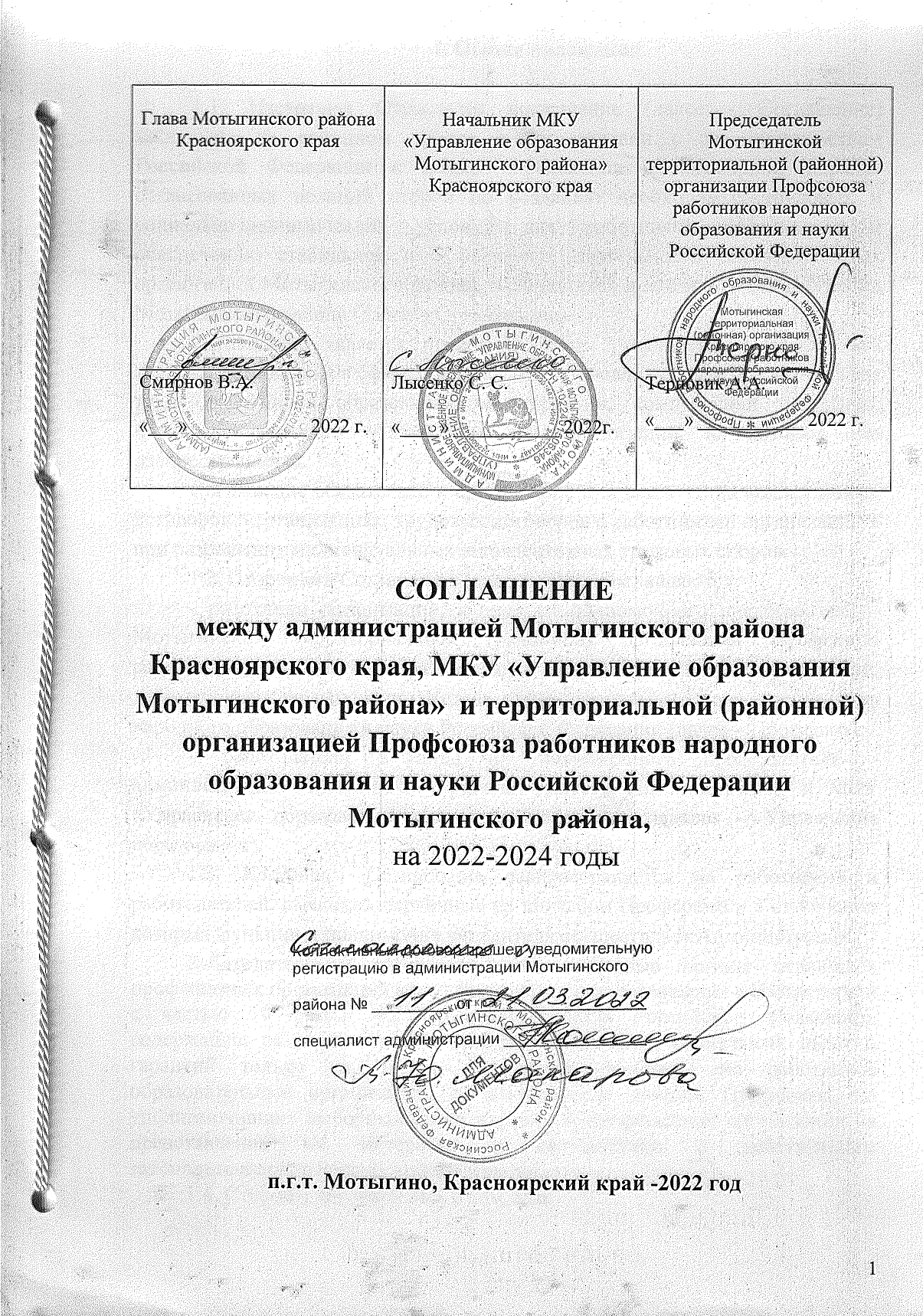 I. Общие положения1.1. Настоящее Отраслевое соглашение (далее - Соглашение) заключено на районном уровне в соответствии с законодательством Российской Федерации с целью определения в договорном порядке согласованных позиций сторон по созданию необходимых трудовых и социально-экономических условий для работников образования и обеспечению стабильной и эффективной деятельности образовательных организаций Мотыгинского района, находящихся в ведении Администрации Мотыгинского района (далее – Организации).Соглашение является правовым актом, регулирующим социально-трудовые отношения в сфере образования, устанавливающим условия оплаты труда работников образования, их гарантии, компенсации и льготы, положения которого обязательны для организаций, на которые оно распространяется.Соглашение обязательно к применению при заключении коллективных договоров в организациях, трудовых договоров с работниками организаций и при разрешении индивидуальных и коллективных трудовых споров.1.2. Сторонами Соглашения (далее – Стороны) являются:- работники организаций, в лице их полномочного представителя – Мотыгинской территориальной (районной) организации Профсоюза работников народного образования и науки Российской Федерации, действующего на основании Устава профессионального союза работников народного образования и науки Российской Федерации (далее – Профсоюз);- работодатели в лице их полномочного представителя – администрации Мотыгинского района (далее - Администрация) и МКУ «Управление образования Мотыгинского района» (далее – Управление образования).1.3. Настоящее Соглашение распространяется на работников и работодателей, имеющих первичные организации Профсоюза и в отношении которых функции и полномочия учредителя осуществляет Администрация.Работодатели и соответствующие выборные органы первичных профсоюзных организаций могут заключать иные соглашения в соответствии с частью 10 статьи 45 Трудового кодекса Российской Федерации, содержащие разделы о распространении отдельных социальных льгот и гарантий только на членов Профсоюза, а также на работников образовательные организации, не являющихся членами Профсоюза, но уполномочивших выборный орган первичной профсоюзной организации на представление их интересов в соответствии с действующим законодательством Российской Федерации.1.4. Стороны договорились о том, что:1.4.1. В целях реализации договорного регулирования социально-трудовых отношений в образовательных организациях заключаются коллективные договоры в соответствии с трудовым законодательством Российской Федерации.Коллективные договоры организаций не могут содержать условий, снижающих уровень прав и гарантий работников, установленный трудовым законодательством и настоящим Соглашением.В коллективном договоре организации с учетом особенностей её деятельности, финансовых возможностей могут устанавливаться дополнительные меры социальной поддержки, льготы, гарантии и преимущества для работников, более благоприятные условия труда по сравнению с установленными законами, иными нормативными правовыми актами, содержащими нормы трудового права и настоящим Соглашением.Муниципальные и иные нормативные правовые акты, улучшающие правовое регулирование социально-экономического положения работников по сравнению с регулированием, предусмотренным Соглашением, применяются с даты вступления их в силу.Администрация и Профсоюз в установленном сторонами порядке осуществляют регистрацию и анализ коллективных договоров организаций в целях контроля за состоянием и эффективностью договорного регулирования социально-трудовых отношений в сфере образования, а также обобщения опыта коллективно-договорного регулирования в сфере образования, систематический мониторинг, обобщение опыта коллективно- договорного регулирования в сфере образования.1.4.2. В течение срока действия Соглашения стороны вправе вносить изменения и дополнения в него на основе взаимной договоренности. При наступлении условий, требующих внесения изменений и дополнений в настоящее Соглашение, заинтересованная сторона направляет другой стороне письменное уведомление о начале ведения переговоров в соответствии с действующим законодательством Российской Федерации и настоящим Соглашением.Принятые Сторонами изменения и дополнения к Соглашению оформляются протоколом, который является его неотъемлемой частью и доводится до сведения работодателей, первичных профсоюзных организаций и работников организаций Мотыгинского района.1.5. Стороны не вправе в течение срока действия настоящего Соглашения в одностороннем порядке прекратить выполнение принятых на себя обязательств.В случае реорганизации Сторон их права и обязательства по настоящему Соглашению переходят к их правопреемникам и сохраняются до окончания срока его действия.1.6. В течение одной недели с момента подписания настоящего Соглашения в целях его выполнения Администрация информирует руководителей организаций образования о заключении и содержании настоящего Соглашения, Профсоюз - первичные профсоюзные организации.1.7. Настоящее Соглашение вступает в силу с 01 мая 2022 года, и действует по 30 апреля 2025 года. Коллективные переговоры по разработке и заключению нового Соглашения должны быть начаты не позднее 01 февраля 2025 года.1.8. Соглашение составлено в трёх экземплярах: по одному экземпляру – Администрации, Профсоюзу и МКУ «Управление образования Мотыгинского района».1.9. Текст Соглашения после его уведомительной регистрации размещается на официальных сайтах Администрации http://мотыгинский-район.рф  и Профсоюза http://профсоюз-мотыгино.рф .II. Обязательства сторон и их представителей2.1. Руководствуясь основными принципами социального партнерства, осознавая ответственность за функционирование и развитие организаций и необходимость улучшения положения работников, Стороны договорились:2.1.1. Способствовать повышению качества образования, результативности деятельности организаций, конкурентоспособности работников на рынке труда при реализации приоритетных национальных проектов, государственной программы Российской Федерации «Развитие образования», государственной программы Красноярского края «Развитие образования», Стратегии развития воспитания в Российской Федерации на период до 2025 года, Прогноза долгосрочного социально-экономического развития Российской Федерации на период до 2030 года, иных документов стратегического планирования.2.1.2. Участвовать в постоянно действующих органах социального партнерства.2.1.3. Участвовать в организации, подготовке и проведении мероприятий, направленных на повышение статуса учителя, популяризацию педагогической профессии.2.1.4. Содействовать созданию в крае условий для профессионального развития педагогических работников, в том числе, участвуя в организации и проведении профессиональных конкурсов, краевых фестивалей и смотров.2.2. Администрация:2.2.1. Обеспечивает полное и своевременное финансирование организаций в соответствии с лимитами бюджетных обязательств, утверждёнными районным бюджетом для муниципальных бюджетных и казенных организаций на соответствующий финансовый год, а также субсидий, предоставленных бюджетным, автономным организациям на возмещение нормативных затрат, связанных с оказанием ими в соответствии с муниципальным заданием муниципальных услуг (выполнением работ).2.2.2. Организует систематическую работу по дополнительному профессиональному образованию педагогических работников образовательных организаций посредством реализации дополнительных профессиональных программ (программ повышения квалификации и программ профессиональной переподготовки).2.2.3. По согласованию с Управлением образования безвозмездно предоставляет в пользование территориальной (районной) организации Профсоюза бесплатно необходимое помещение для работы председателя и актива Профсоюза, для проведения собраний работников расположенное по адресу: 663400, Красноярский край, Мотыгинский район, п. Мотыгино, ул. Шоссейная, 50, отвечающее санитарно-гигиеническим требованиям, обеспеченное отоплением и освещением, оборудованием, а также оргтехнику, средства связи, в том числе компьютерное оборудование, электронную почту и Интернет, и необходимые нормативные документы. Обеспечивать охрану, уборку выделяемого помещения, вывоз мусора и ТБО, безвозмездно предоставлять имеющиеся транспортные средства и создавать другие улучшающие условия для обеспечения деятельности Профсоюза.2.2.4. Информирует Профсоюз о реализации государственных (муниципальных) программ, затрагивающих социально-трудовые права работников и (или) влияющих на их социально-экономическое положение.2.2.5. Организует совместно с Профсоюзом консультации о возможных прогнозируемых социально-экономических последствиях реализации указанных программ.2.2.6. Предоставляет Профсоюзу по его запросам информацию о численности, составе работников, системах оплаты труда, размерах средней заработной платы и иных показателях заработной платы по отдельным категориям работников, объеме задолженности по выплате заработной платы, показателях по условиям и охране труда, планировании и проведении мероприятий по массовому сокращению численности (штатов) работников и другую необходимую информацию по социально-трудовым вопросам. 2.2.7. Принимает меры по обеспечению уровня оплаты труда отдельных категорий работников образования не ниже достигнутого в целях обеспечения выполнения в организациях сферы образования в соответствии с Указом Президента Российской Федерации от 07.05.2018 № 204 «О национальных целях и стратегических задачах развития Российской Федерации на период до 2024 года» и по запросу направляет в территориальную (районную) организацию Профсоюза соответствующую информацию.2.2.8. Предоставляет возможность представителям Профсоюза принимать участие в работе совещаний и других мероприятиях по вопросам оплаты и нормирования труда, представления к награждению отраслевыми и государственными наградами и другим вопросам, затрагивающим экономические, социально-трудовые и профессиональные права и интересы работников организаций.2.2.9. Обеспечивает учет мнения Профсоюза при разработке и принятии нормативных правовых актов, затрагивающих индивидуальные и коллективные социально - трудовые, профессиональные, экономические и иные права и интересы работников, в области оплаты труда и социально-трудовых гарантий в сфере образования. Направляет вышеуказанные проекты нормативных правовых актов в Профсоюз для согласования. 2.2.10. Рекомендует образовательным организациям обеспечивать учет мнения выборного органа первичной профсоюзной организации в случае принятия решения об изменении типа, создания, реорганизации, ликвидации существующей образовательной организации.2.2.11. Считает неправомерным уклонение работодателей образовательных организаций от участия в коллективных переговорах с соответствующим легитимным выборным органом первичной профсоюзной организации, от предоставления информации, необходимой для их ведения и заключения коллективного договора на согласованных сторонами условиях, а также осуществления контроля за соблюдением коллективного договора, соглашения.2.2.12. Обеспечивает реализацию статьи 353.1 Трудового кодекса Российской Федерации по осуществлению ведомственного контроля за соблюдением трудового законодательства и иных нормативных правовых актов, содержащих нормы трудового права, в подведомственных организациях в порядке и на условиях, определяемых законами Российской Федерации.2.3. Профсоюз:2.3.1. Обеспечивает представительство и защиту индивидуальных и коллективных, социально - трудовых, профессиональных, экономических и иных прав и интересов работников организаций, в том числе при разработке и согласовании проектов нормативных правовых актов, затрагивающих социально-трудовые, экономические права и профессиональные интересы работников, в том числе, в области оплаты труда, социально-трудовых гарантий.2.3.2. Оказывает членам Профсоюза и первичным профсоюзным организациям организаций помощь в вопросах применения трудового законодательства; принятия работодателем локальных нормативных актов, содержащих нормы трудового права; заключения коллективных договоров, а также разрешения индивидуальных и коллективных трудовых споров. 2.3.3. Использует возможности переговорного процесса с целью учета интересов сторон и предотвращения социальной напряженности в коллективах организаций.2.3.4. Содействует предотвращению в организациях коллективных трудовых споров при выполнении работодателями обязательств, включенных в настоящее Соглашение и коллективные договоры.2.3.5. Осуществляет контроль за соблюдением работодателями трудового законодательства и иных актов, содержащих нормы трудового права.2.3.6. Проводит экспертизу проектов нормативных актов Мотыгинского района, затрагивающих права и интересы работников организаций, анализирует практику применения трудового законодательства, законодательства в сфере образования. Направляет замечания и предложения начальнику Управления образования и Главе района, а в случае необходимости обращается в контролирующие органы.2.3.7. Обращается в органы государственной власти Красноярского края, Администрацию Мотыгинского района, Управление образования с предложениями о принятии нормативных актов по вопросам защиты индивидуальных и коллективных социально - трудовых, профессиональных, экономических и иных прав и интересов работников.2.3.8. Обеспечивает участие представителей выборных органов первичных профсоюзных организаций:в проведении специальной оценки условий труда работников;в аттестации педагогических работников, аттестации руководителей организаций.2.4. Управление образования:2.4.1. Организует систематическую работу по повышению квалификации и профессиональной переподготовке педагогических работников в соответствии с законодательством Российской Федерации;2.4.2. Предоставляет Профсоюзу по его запросам информацию о численности, составе работников, системах оплаты труда, размерах средней заработной платы и иных показателях заработной платы по отдельным категориям работников, объеме задолженности по выплате заработной платы, показателях по условиям и охране труда, планировании и проведении мероприятий по массовому сокращению численности (штатов) работников и другую необходимую информацию по социально-трудовым вопросам. 2.4.3. Предоставляет возможность представителям Профсоюза принимать участие в работе совещаний и других мероприятиях по вопросам оплаты и нормирования труда, представления к награждению отраслевыми и государственными наградами и другим вопросам, затрагивающим экономические, социально-трудовые и профессиональные права и интересы работников организаций.2.4.4. Обеспечивает учет мнения Профсоюза при разработке нормативных правовых актов, затрагивающих индивидуальные и коллективные социально - трудовые, профессиональные, экономические и иные права и интересы работников, прежде всего, в области оплаты труда и социально-трудовых гарантий.III. Развитие социального партнерства и участиепрофсоюзных органов в управлении организациями3.1. В целях развития социального партнёрства стороны обязуются:3.1.1. Строить свои взаимоотношения на основе принципов социального партнерства, коллективно-договорного регулирования социально-трудовых отношений, соблюдать определенные настоящим Соглашением обязательства и договоренности.3.1.2. Развивать и совершенствовать систему органов социального партнерства в отрасли на территориальном и локальном уровнях.3.1.3. Участвовать на равноправной основе в работе трехсторонней комиссии по регулированию социально-трудовых отношений (далее – трехсторонняя комиссия), являющейся органом социального партнерства на районном уровне, созданным для ведения коллективных переговоров, подготовки проекта Соглашения и его заключения, внесения изменений и дополнений в него, разработки и утверждения ежегодных планов мероприятий по выполнению Соглашения, а также для осуществления текущего контроля за ходом выполнения Соглашения (не реже одного раза в год).Трёхсторонняя комиссия вправе разрешать разногласия и спорные вопросы по толкованию и выполнению положений настоящего Соглашения.Состав трёхсторонней комиссии формируется на основе соблюдения принципов паритетности и равноправия Сторон, полномочности их представителей согласно приложению № 2 к настоящему Соглашению.Трёхсторонняя комиссия сохраняет свои полномочия на период действия настоящего Соглашения.3.1.4. Содействовать повышению эффективности заключаемых коллективных договоров в организациях, в том числе в форме проведения смотров коллективных договоров. 3.1.5. Проводить взаимные консультации (переговоры) по вопросам выполнения и текущего финансирования программ в сфере образования, по вопросам регулирования трудовых и иных непосредственно связанных с ними отношений, обеспечения гарантий социально-трудовых прав работников организаций и по другим социально значимым вопросам.3.1.6. Содействовать реализации принципа государственно-общественного управления образованием в организациях на принципах законности, демократии, автономии образовательных организаций, информационной открытости системы образования и учета мнения выборного профсоюзного органа.3.1.7. Обеспечивать участие представителей другой стороны настоящего Соглашения в работе своих руководящих органов при рассмотрении вопросов, связанных с содержанием настоящего Соглашения и его выполнением; предоставлять другой стороне полную, достоверную и своевременную информацию о принимаемых решениях, затрагивающих социально-трудовые, экономические права и профессиональные интересы работников.3.1.8. Содействовать осуществлению в организациях в случаях, предусмотренных законодательством Российской Федерации, установления либо изменения условий труда и иных социально-экономических условий по согласованию с соответствующим выборным профсоюзным органом.3.1.9. Способствовать обеспечению участия представителей выборного профсоюзного органа образовательной организации в разработке локальных нормативных актов, содержащих нормы трудового права, в том числе при установлении либо изменении условий, норм и оплаты труда.3.1.10. Осуществлять урегулирование возникающих разногласий в ходе коллективных переговоров в порядке, установленном трудовым законодательством.3.1.11. При принятии в установленном порядке решений о ликвидации или реорганизации образовательных организаций принимать меры по обеспечению предоставления работникам установленных трудовым законодательством Российской Федерации гарантий и компенсаций.3.2. Администрация района и Управление образования обязуются:3.2.1. При подготовке и принятии приказов, распоряжений, затрагивающих права и интересы работников, заблаговременно информировать о них Профсоюз, учитывать его мнение и положения настоящего Соглашения.3.2.2. Способствовать обеспечению реализации права представителей выборного органа первичной профсоюзной организации участвовать в управлении образовательной организации в соответствии с частью 6 статьи 26 Федерального закона от 29.12.2012 № 273-ФЗ «Об образовании в Российской Федерации», в том числе по вопросам принятия локальных нормативных актов содержащих нормы трудового права и затрагивающие права и законные интересы работников, а также иных локальных нормативных актов, относящихся к деятельности организаций в целом. 3.2.3. В рамках внедрения Региональной целевой модели наставничества для организаций, осуществляющих образовательную деятельность по общеобразовательным, дополнительным общеобразовательным программам и программам среднего профессионального образования, на территории Красноярского края
(далее – Региональная целевая модель) утвержденной приказом Министерства от 30.11.2020 № 590-11-05,способствовать материальному стимулированию деятельности наставников в образовательных организациях.3.2.4. Способствовать формированию в образовательных организациях с участием выборных профсоюзных органов системы внутреннего контроля за соблюдением трудового законодательства и иных актов, содержащих номы трудового права.3.3. Профсоюз:3.3.1. Осуществляет мониторинг, проводит экспертизу коллективных договоров, обобщает опыт по их заключению.3.3.2. Проводит обучение по вопросам разработки проекта коллективного договора и его заключения.3.3.3. Профсоюз по мере необходимости проводит мониторинг соблюдения образовательными организациями норм трудового законодательства, положений Соглашения.3.4. Стороны договорились совместно при разработке предложений совершенствованию целевых показателей эффективности деятельности организаций учесть в числе критериев перечень показателей, характеризующих эффективность социального партнерства и коллективно-договорного регулирования социально-трудовых отношений (наличие коллективного договора, участие в конкурсах по социальному партнерству).3.5. Стороны считают целесообразным направление в образовательные организации разъяснений, рекомендаций, методических рекомендаций, примерных положений, в том числе подготовленных сторонами совместно, по вопросам применения законодательства в сфере образования, нормативных правовых актов в сфере труда и образования, норм Соглашения. 3.6. Стороны согласились регулярно освещать в средствах массовой информации, на официальных сайтах в сети Интернет промежуточные и итоговые результаты выполнения настоящего Соглашения и коллективных договоров организаций.3.7. Стороны считают приоритетной совместную деятельность по привлечению, закреплению и созданию условий для профессионального развития молодых педагогов в образовательных организациях и договариваются о содействии принятию и реализации соответствующих мер:– проведение работы с молодежью с целью закрепления их в организациях;– содействие повышению профессиональной квалификации и карьерному  росту молодёжи, в рамках управления персоналом;– внедрение в организациях различных форм поддержки и поощрения представителей молодежи, добивающихся высоких результатов в учебе и (или) труде и активно участвующих в научной, творческой, воспитательной и общественной деятельности образовательных организаций;– активизация и поддержка патриотического воспитания молодежи, воспитания здорового образа жизни, молодежного досуга, физкультурно-оздоровительной и спортивной работы;– обеспечение доступа к инклюзивному образованию обучающихся с  ОВЗ, включая меры финансовой, организационной, методической и дидактической поддержки обучающихся с инвалидностью и ОВЗ.3.8. Профсоюз рекомендует при заключении коллективных договоров предусматривать разделы по защите социально-экономических и трудовых прав работников из числа молодежи, содержащие в том числе положения по:а) организации работы по формированию и обучению резерва работников из числа молодежи на руководящие должности;б) закреплению наставников за работниками из числа молодежи в первый год их работы в образовательных организациях;в) осуществлению дополнительного профессионального образования для женщин в течение первого года работы после их выхода из отпуска по уходу за ребенком до достижения им возраста 3 лет;г) обеспечению гарантий и компенсаций работникам из числа молодежи, обучающимся в образовательных организациях, в соответствии с действующим законодательством Российской Федерации и коллективным договором;д) закреплению мер социальной поддержки работников из числа молодежи, впервые поступившие на работу, установлением надбавок к заработной плате, на условиях, предусмотренных трудовым договором, коллективным договором или локальными нормативными актами в пределах общего фонда оплаты труда.3.9. Управление образования по согласованию с Администрацией и Профсоюз договорились о продолжении совместной разработки мер, связанных с устранением избыточной отчетности образовательных организаций, а также педагогических работников.IV. Трудовые отношения4.1. Стороны при регулировании трудовых отношений исходят из того, что:4.1.1. Трудовой договор с работниками организаций заключается, как правило, на неопределенный срок в письменной форме.Заключение срочного трудового договора допускается в случаях, когда трудовые отношения не могут быть установлены на неопределенный срок с учетом характера предстоящей работы или условий ее выполнения, а также в случаях, предусмотренных федеральным законом.4.1.2. Содержание трудового договора, порядок его заключения, изменения и расторжения определяются в соответствии с Трудовым кодексом Российской Федерации и с учетом примерной формы трудового договора с работником государственного (муниципального) учреждения. Стороны трудового договора определяют его условия с учетом положений соответствующих нормативных правовых актов, настоящего Соглашения, других соглашений, коллективного договора, устава и иных локальных актов организации.4.1.3. Работодатели с учетом рекомендаций по оформлению трудовых отношений с работником государственного (муниципального) учреждения при введении эффективного контракта, утвержденных приказом Министерства труда и социальной защиты Российской Федерации от 26.04.2013 № 167н «Об утверждении рекомендаций по оформлению трудовых отношений с работником государственного (муниципального) учреждения при введении эффективного контракта» обеспечивают заключение (оформление) с работником трудового договора, в котором конкретизированы его трудовые (должностные) обязанности, условия оплаты труда, показатели и критерии оценки эффективности деятельности для назначения стимулирующих выплат в зависимости от результатов труда и качества оказываемых государственных (муниципальных) услуг, а также меры социальной поддержки, предусматривающие в том числе такие обязательные условия оплаты труда, как:а) размер оклада (должностного оклада), ставки заработной платы, конкретно установленный за исполнение работником трудовых (должностных) обязанностей определенной сложности (квалификации) за календарный месяц либо за установленную норму труда (норму часов педагогической работы в неделю (в год) за ставку заработной платы);б) виды и размеры выплат компенсационного характера (при выполнении работ с вредными и (или) опасными условиями труда, в условиях, отклоняющихся от нормальных условий труда, и др.);в) виды и размеры выплат стимулирующего характера либо условия для их установления со ссылкой на локальный нормативный акт, регулирующий порядок осуществления выплат стимулирующего характера, если их размеры зависят от установленных в организации показателей и критериев.4.1.4. Работодатели обеспечивают своевременное уведомление работников в письменной форме о предстоящих изменениях обязательных условий трудового договора (в том числе об изменениях размера тарифной ставки, оклада (должностного оклада), ставки заработной платы, размеров иных выплат, устанавливаемых работникам) не позднее чем за два месяца до их введения, а также своевременное заключение дополнительных соглашений об изменении условий трудового договора.Условия трудового договора, снижающие уровень прав и гарантий работника, установленный трудовым законодательством, настоящим Соглашением, иными соглашениями и коллективным договором, являются недействительными и не могут применяться. Реорганизация (слияние, присоединение, разделение, выделение, преобразование) образовательной организации не может являться основанием для расторжения трудового договора с работником.4.1.5. Работники образовательных организаций, включая руководителей организаций (подразделений), их заместители, руководители структурных подразделений и другие работники этих организаций (подразделений) помимо работы, определенной трудовым договором, вправе в той же образовательной организации на условиях дополнительного соглашения к трудовому договору осуществлять преподавательскую работу в классах, группах, кружках, секциях без занятия штатной должности, которая не считается совместительством. В дополнительном соглашении к трудовому договору указываются срок, в течение которого будет выполняться учебная нагрузка, её содержание и объем, а также размер оплаты.Предоставление преподавательской работы указанным лицам, а также педагогическим, руководящим и иным работникам других организаций, работникам предприятий, учреждений и организаций (включая работников органов управления образованием и учебно-методических кабинетов) осуществляется с учетом мнения выборного органа первичной профсоюзной организации и при условии, если учителя, преподаватели, для которых данная организация является местом основной работы, обеспечены преподавательской работой по своей специальности в объеме не менее чем на ставку заработной платы.4.2. Работодатель обязан в сфере трудовых отношений:а) до подписания трудового договора с работником ознакомить его под роспись с уставом организации, правилами внутреннего трудового распорядка, настоящим Соглашением, коллективным договором, а также иными локальными нормативными актами организации, непосредственно связанными с трудовой деятельностью работника;б) вести трудовые книжки работников, в том числе по личному заявлению работника обеспечить ведение бумажной трудовой книжки или формирование сведений о трудовой деятельности в электронном виде, а с 01 января 2021 г. работникам, впервые поступившим на работу, обеспечивать формирование сведений о трудовой деятельности в электронном виде;в) по запросу работника предоставлять сведения о его трудовой деятельности;г) руководствоваться профессиональными стандартами и Единым квалификационным справочником должностей руководителей, специалистов и служащих, содержащим в том числе квалификационные характеристики должностей работников образования, а также руководителей и специалистов высшего и дополнительного профессионального образования, здравоохранения и культуры, в которых предусматриваются должностные обязанности работников, требования к знаниям, профессиональной подготовке и уровню квалификации, необходимые для осуществления соответствующей профессиональной деятельности;д) не допускать снижение уровня трудовых прав педагогических работников с учетом обеспечения гарантий в сфере оплаты труда, установленных трудовым законодательством, иными нормативными правовыми актами Российской Федерации, при заключении в порядке, установленном трудовым законодательством, дополнительных соглашений к трудовым договорам педагогических работников в целях уточнения и конкретизации должностных обязанностей, показателей и критериев оценки эффективности деятельности, установления размера вознаграждения за достижение коллективных результатов труда.4.3. Администрация, Управление образования и Профсоюз договорились:4.3.1. Рекомендовать работодателям и первичным профсоюзным организациям предусматривать в коллективных договорах преимущественное право:– оставления на работе при расторжении трудового договора в связи с сокращением численности или штата при равной производительности труда и квалификации:– неосвобожденных председателей первичных и территориальных профсоюзных организаций;– работников, отнесенных в установленном порядке к категории граждан предпенсионного возраста;– работников, проработавших в учреждениях и организациях системы образования свыше 10 лет; – работников, имеющих ребенка-инвалида в возрасте до 18 лет;           – работников, имеющих двух или более детей в возрасте до 14 лет;– лиц, получивших среднее профессиональное образование или высшее образование по имеющим государственную аккредитацию образовательным программам и впервые поступивших на работу по полученной специальности в течение трех лет со дня получения профессионального образования соответствующего уровня.V. Оплата труда и нормы труда5.1. При регулировании оплаты труда стороны исходят из того, что порядок и условия оплаты труда работников образовательных организаций регулируются положениями об оплате труда работников, которые являются приложениями к коллективным договорам организаций и разрабатываются с участием выборного органа первичной профсоюзной организации.5.1.1. В положении об оплате труда работников организации предусматривать регулирование вопросов оплаты труда с учетом:1) обеспечения зависимости заработной платы каждого работника от его квалификации, сложности выполняемой работы, количества и качества затраченного труда без ограничения ее максимальным размером;2) обеспечения работодателем равной оплаты за труд равной ценности, а также недопущения какой бы то ни было дискриминации − различий, исключений и предпочтений, не связанных с деловыми качествами работников;3) исключения случаев установления различных размеров окладов (должностных окладов), ставок заработной платы по должностям работников с одинаковой квалификацией, выполняющих одинаковую трудовую функцию;4) существенной дифференциации в размерах оплаты труда педагогических работников, имеющих квалификационные категории, установленные по результатам аттестации, путем применения повышающих коэффициентов к заработной плате, исчисленной с учетом фактического объема педагогической (преподавательской) работы;5) размеров выплат за выполнение сверхурочных работ, работу в выходные и нерабочие праздничные дни, выполнение работ в других условиях, отклоняющихся от нормальных, но не ниже размеров, установленных трудовым законодательством и иными нормативными правовыми актами, содержащими нормы трудового права;6) создания условий для оплаты труда работников в зависимости от их личного участия в эффективном функционировании организации;7) применения типовых норм труда для однородных работ (межотраслевые, отраслевые и иные нормы труда);8) продолжительности рабочего времени либо норм часов педагогической работы за ставку заработной платы, порядка определения учебной нагрузки, оговариваемой в трудовом договоре, оснований ее изменения, случаев установления верхнего предела, установленных приказом Министерства образования и науки Российской Федерации от 22.12.2014 № 1601 «О продолжительности рабочего времени (нормах часов педагогической работы за ставку заработной платы) педагогических работников и о порядке определения учебной нагрузки педагогических работников, оговариваемой в трудовом договоре»;9) положений, предусмотренных приказом Минобрнауки России от 11.05.2016 № 536 «Об утверждении особенностей режима рабочего времени и времени отдыха педагогических и иных работников организаций, осуществляющих образовательную деятельность», (далее - приказ N 536), в том числе устанавливающих, что периоды каникулярного времени для обучающихся организации, а также периоды отмены (приостановки) занятий (деятельности организации по реализации образовательной программы, присмотру и уходу за детьми) для обучающихся в отдельных классах (группах) либо в целом по организации по санитарно-эпидемиологическим, климатическим и другим основаниям, не совпадающие для педагогических работников и иных работников с установленными им соответственно ежегодными основными удлиненными и ежегодными дополнительными оплачиваемыми отпусками, ежегодными основными и ежегодными дополнительными оплачиваемыми отпусками, являются для них рабочим временем с оплатой труда в соответствии с законодательством Российской Федерации;10) определения размеров выплат компенсационного и (или) стимулирующего характера от размера оклада (должностного оклада, ставки заработной платы), установленного работнику за исполнение им трудовых (должностных) обязанностей за календарный месяц либо за норму часов педагогической работы в неделю (в год);11) определения размеров выплат стимулирующего характера, в том числе размеров выплат по итогам работы, на основе критериев определения достижимых результатов работы, измеряемых качественными и количественными показателями, для всех категорий работников организаций.12) формирования размеров окладов (должностных окладов), ставок заработной платы на основе квалификационных уровней профессиональных квалификационных групп.13) формирования месячной заработной платы работника, полностью отработавшего за этот период норму рабочего времени и выполнившего нормы труда (трудовые обязанности), которая не может быть ниже минимального размера оплаты труда, имея в виду, что для учителей и других педагогических работников нормой рабочего времени и нормами труда является установленная им норма часов педагогической работы за ставку заработной платы, составляющая 18, 20, 24,25, 30 или 36 часов в неделю, 720 часов в год, а трудовые обязанности регулируются квалификационными характеристиками.14) единых рекомендаций по установлению на федеральном, региональном и местном уровнях систем оплаты труда работников государственных и муниципальных учреждений, утвержденных ежегодно решением Российской трехсторонней комиссии по регулированию социально-трудовых отношений;15) формирования фиксированных размеров ставок заработной платы либо должностных окладов, основной целью установления которых является изменение соотношения составных частей в структуре заработной платы педагогических работников в сторону увеличения гарантированной ее части, обеспечивающей достойную оплату их труда за исполнение должностных обязанностей либо за работу в пределах установленных норм труда, нормы часов педагогической работы за ставку заработной платы без включения в нее (в гарантированную часть) выплат компенсационного и (или) стимулирующего характера, не ведущее к дополнительной интенсификации труда.16) регулирования оплаты труда учителей малокомплектных общеобразовательных организаций, в которых обучающиеся начальных классов объединяются в классы-комплекты в объеме 1,5 ставок. 5.1.2. При разработке и утверждении в организациях показателей и критериев эффективности работы в целях осуществления стимулирования качественного труда работников учитываются следующие основные принципы:а) размер вознаграждения работника должен определяться на основе объективной оценки результатов его труда (принцип объективности);б) работник должен знать, какое вознаграждение он получит в зависимости от результатов своего труда (принцип предсказуемости);в) вознаграждение должно быть адекватно трудовому вкладу каждого работника в результат деятельности всей организации, его опыту и уровню квалификации (принцип адекватности);г) вознаграждение должно следовать за достижением результата (принцип своевременности);д) правила определения вознаграждения должны быть понятны каждому работнику (принцип справедливости);е) принятие решений о выплатах и их размерах должно осуществляться по согласованию с выборным органом первичной профсоюзной организации (принцип прозрачности).5.1.3. В случаях, когда размер оплаты труда работника зависит от опыта работы, образования, квалификационной категории, ученой степени, почетного звания, право на его изменение возникает в следующие сроки:а) при увеличении опыта педагогической работы, опыта работы по специальности − со дня достижения соответствующего опыта работы, если документы находятся в организации, или со дня представления документа об опыте работы, дающем право на повышение размера оклада (должностного оклада), ставки заработной платы;б) при получении образования или восстановлении документов об образовании − со дня представления соответствующего документа;в) при присвоении квалификационной категории − со дня вынесения решения аттестационной комиссии по аттестации педагогических работников;г) при присвоении почетных званий, начинающихся со слов «Народный…», «Заслуженный…» - со дня присвоения;д) при присуждении ученой степени доктора наук или кандидата наук − со дня принятия Минобрнауки России решения о выдаче диплома.При наступлении у работника права на изменение размеров оплаты в период пребывания его в ежегодном или другом отпуске, а также в период его временной нетрудоспособности выплата заработной платы (исходя из более высокого размера) производится со дня окончания отпуска или временной нетрудоспособности.5.1.4. Образовательные организации, реализующие образовательные программы дошкольного, основного общего, среднего общего, дополнительного образования детей должны учитывать принципы организации и осуществления оплаты труда, предусмотренные законами края, Постановлениями администрации Мотыгинского района о системе оплаты труда работников муниципальных бюджетных и казенных образовательных организаций.5.1.5. Оплата труда работников, занятых на работах с вредными и (или) опасными условиями труда, устанавливается в повышенном размере по сравнению с окладами (должностными окладами), ставками заработной платы, установленными для различных видов работ с нормальными условиями труда, но не ниже размеров, установленных трудовым законодательством и иными нормативными правовыми актами, содержащими нормы трудового права.Работодатель с учетом мнения выборного органа первичной профсоюзной организации в порядке, предусмотренном статьей 372 Трудового кодекса Российской Федерации, для принятия локальных нормативных актов устанавливает конкретные размеры доплат.При проведении специальной оценки условий труда в целях реализации Федерального закона от 28.12.2013 № 426-ФЗ «О специальной оценке условий труда» (далее − Федеральный закон от 28.12.2013 № 426-ФЗ), Федерального закона от 28.12.2013 № 421-ФЗ «О внесении изменений в отдельные законодательные акты Российской Федерации в связи с принятием Федерального закона «О специальной оценке условий труда») (далее − Федеральный закон от 28.12.2013 № 421-ФЗ), работникам, условия труда которых отнесены к вредным и (или) опасным по результатам специальной оценки условий труда, предоставляются гарантии и компенсации в размере   и на условиях, предусмотренных статьями 92, 117 и 147 Трудового кодекса Российской Федерации.5.1.6. Доплата за работу в ночное время (с 22 часов до 6 часов) производится работникам в размере 35 % части оклада (должностного оклада), ставки заработной платы (рассчитанного за час работы) за каждый час работы в ночное время. Конкретные размеры повышения оплаты труда за работу в ночное время устанавливаются коллективным договором, локальным нормативным актом, принимаемым по согласованию с выборным органом первичной профсоюзной организации, трудовым договором.5.1.7. Переработка рабочего времени воспитателей, помощников воспитателей, младших воспитателей вследствие неявки сменяющего работника или родителей, а также работа педагогических работников в детских оздоровительных лагерях, осуществляемая по инициативе работодателя за пределами рабочего времени, установленного графиками работ, является сверхурочной работой. Сверхурочная работа оплачивается за первые два часа работы не менее чем в полуторном размере, за последующие часы – не менее чем в двойном размере. Конкретные размеры оплаты за сверхурочную работу могут определяться коллективным договором или трудовым договором.5.1.8. Оплата труда учителей, преподавателей, имеющих квалификационные категории, осуществляется с учетом квалификационной категории независимо от преподаваемого предмета (дисциплины, курса), а по должностям работников, по которым применяется наименование «старший» (воспитатель–старший воспитатель, педагог дополнительного образования – старший педагог дополнительного образования, методист – старший методист, инструктор-методист – старший инструктор-методист, тренер-преподаватель – старший тренер-преподаватель), независимо от того, по какой конкретно должности присвоена квалификационная категория.5.2. Администрация, Управление образования и Профсоюз рекомендует предусматривать в коллективных договорах следующие положения:5.2.1. Об оплате труда педагогических работников с учетом имеющейся квалификационной категории за выполнение педагогической работы по должности с другим наименованием, в случаях, предусмотренных в Приложении №1 к настоящему Соглашению, а также в других случаях, если по выполняемой работе совпадают профили работы (деятельности).5.2.2. О сохранении за педагогическими работниками условий оплаты труда с учетом имевшейся квалификационной категории по истечении срока действия квалификационной категории в следующих случаях:а) после выхода на работу из отпуска по уходу за ребенком до достижения им возраста трех лет – не менее чем на один год;б) до возникновения права для назначения страховой пенсии по старости, а также до наступления срока ее назначения досрочно (приложение № 7 к Федеральному закону от 28 декабря 2013 г. № 400-ФЗ "О страховых пенсиях" в редакции Федерального закона от 3 октября 2018 г. № 350) - не менее чем за один год;в) по окончании длительной болезни, - не более чем на 6 месяцев;г) в случае истечения срока действия квалификационной категории после подачи заявления в соответствующую аттестационную комиссию - на период до принятия аттестационной комиссией решения об установлении (отказе в установлении) квалификационной категории;д) при наступлении чрезвычайных ситуаций, в том числе по санитарно-эпидемиологическим основаниям, возобновлении педагогической деятельности после выхода на пенсию, при переходе в другую образовательную организацию в связи с сокращением численности или штата работников или при ликвидации образовательной организации, иных периодов, объективно препятствующих реализации права работников на прохождение аттестации, - не более чем на 6 месяцев.5.3. Стороны договорились:5.3.1. Содействовать повышению уровня заработной платы работников организаций и других гарантий по оплате труда, предусмотренных трудовым законодательством и иными нормативными правовыми актами, содержащими нормы трудового права.5.3.2. Выплата заработной платы работникам организаций осуществляется не реже чем каждые полмесяца и не позднее 15 календарных дней со дня окончания периода, за который она начислена.Стороны рекомендуют организациям предусматривать в коллективном договоре выплату заработной платы 10 числа следующего месяца и 25 числа текущего месяца.5.3.3. В случае задержки выплаты заработной платы на срок более 15 дней работник имеет право, известив работодателя в письменной форме, приостановить работу на весь период до выплаты задержанной суммы. Работодателям рекомендуется сохранять за работниками, приостановившими работу в порядке, предусмотренном ТК РФ, в полном размере, что закрепляется в коллективных договорах. 5.3.4. Виды и размеры выплат стимулирующего характера устанавливаются организацией с участием выборного органа первичной профсоюзной организации в пределах средств, направляемых на оплату труда, и регулируются положением об утверждении видов, условий, размера и порядка установления выплат стимулирующего характера, положением об оплате труда.5.4. Стороны при регулировании вопросов обеспечения гарантий по оплате труда отдельных категорий работников организаций исходят из того, что:5.4.1. Специалистам, впервые окончившим одну из образовательных организаций высшего образования или профессиональную образовательную организацию и заключившим в течение трех лет после окончания учебного заведения трудовые договоры с бюджетными и казенными образовательными организациями либо продолжающим работу в образовательной организации, устанавливается персональная выплата в размере 20% к окладу (должностному окладу), ставке заработной платы с учетом нагрузки, установленной для конкретного работника. Персональная выплата устанавливается на срок первых пяти лет работы с момента окончания учебного заведения и сохранения при поступлении педагогического работника в другую бюджетную и казенную образовательную организацию.Рекомендуют автономным образовательным организациям предусматривать в своих коллективных договорах и положениях об оплате труда устанавливать персональную выплату вышеуказанным специалистам.5.4.2. Молодежи (лицам до 30 лет) процентная надбавка к заработной плате выплачивается в полном размере с первого дня работы в организациях, расположенных в районах Крайнего Севера, приравненных к ним местностях и местностях с особыми климатическими условиями Красноярского края, если они прожили в указанных районах и местностях не менее 5 лет.5.4.3. Учителям, которым не может быть обеспечена полная учебная нагрузка, гарантируется выплата ставки заработной платы в полном размере при условии догрузки их до установленной нормы часов другой педагогической работой в случаях, установленных приказом Минобрнауки России от 22.12.2014 № 1601 «О продолжительности рабочего времени (нормах часов педагогической работы за ставку заработной платы) педагогических работников и о порядке определения учебной нагрузки педагогических работников, оговариваемой в трудовом договоре» (далее − Порядок).Педагогические работники должны быть поставлены в известность об уменьшении учебной нагрузки в течение года и о догрузке другой педагогической работой не позднее чем за два месяца.5.4.4. Периоды отмены (приостановки) занятий (деятельности организации по реализации образовательной программы, присмотру и уходу за детьми) для обучающихся в отдельных классах (группах) либо в целом по организации по санитарно-эпидемиологическим, климатическим и другим основаниям являются рабочим временем педагогических работников, а также лиц из числа руководителей, их заместителей, иных работников, ведущих в течение учебного года преподавательскую работу, в том числе занятия в кружках, оплата производится из расчета заработной платы, установленной при тарификации, предшествующей началу каникул или периоду отмены учебных занятий (образовательного процесса) по указанным основаниям.В вышеуказанные периоды педагогические работники и иные работники привлекаются к выполнению работ в порядке и на условиях, предусмотренных приказом Минобрнауки России от 11.05.2016 № 536 «Об утверждении особенностей режима рабочего времени и времени отдыха педагогических и иных работников организаций, осуществляющих образовательную деятельность».5.5. Стороны пришли к соглашению:5.5.1. Проводить мониторинг установленных в организациях систем оплаты труда, включая размеры средней заработной платы работников, соотношение постоянной и переменной частей в структуре заработной платы, соотношение уровней оплаты труда руководителей, специалистов и других работников. Конкретные показатели мониторинга, порядок и сроки его проведения определяются сторонами Соглашения.5.5.2. Совместно разрабатывать предложения и рекомендации по совершенствованию нормативных правовых актов, регламентирующих условия оплаты труда работников организаций.5.5.2. Совершенствовать показатели и критерии оценки качества работы педагогических и других категорий работников организаций для определения размера выплат стимулирующего характера.5.5.3. Совместно осуществлять контроль за соблюдением трудового законодательства и иных нормативных правовых актов, содержащих нормы трудового права, в том числе установлением тарификации, распределением учебной нагрузки, порядком проведения аттестации педагогических работников организаций, порядком установления выплат стимулирующего характера. Порядок и сроки проведения контрольных мероприятий определяются сторонами.5.5.4. Рекомендовать работодателям при заключении дополнительного соглашения к трудовому договору с работником организации, состоящим в трудовых отношениях с работодателем, в котором конкретизированы его должностные обязанности, условия оплаты труда, показатели и критерии оценки эффективности его деятельности в зависимости от результатов труда, а также меры социальной поддержки (эффективный контракт), исходить из того, что такое соглашение может быть заключено при условии добровольного согласия работника, наличия разработанных показателей и критериев оценки эффективности труда работника, а достижение таких показателей и критериев осуществляется в рамках установленной федеральным законодательством продолжительности рабочего времени.5.5.5. Конкретизировать при заключении работодателями трудового договора (дополнительного соглашения к трудовому договору) с работником организации его должностные обязанности, условия оплаты труда, мер социальной поддержки, показатели и критерии оценки результативности его деятельности в зависимости от результатов труда. 5.5.6. Рекомендовать работодателям:а) в целях снятия социальной напряженности информировать работников об источниках и размерах фонда оплаты труда, структуре заработной платы, размерах средних заработных плат, должностных окладов (ставок), выплат компенсационного и стимулирующего характера, выплат по итогам работы в разрезе основных категорий работников;б) сохранять за работниками, участвовавшими в забастовке из-за невыполнения условий коллективных договоров и соглашений по вине работодателя или учредителя, а также за работниками, приостановившими работу в порядке, предусмотренном статьей 142 Трудового кодекса Российской Федерации, заработную плату в полном размере и закреплять данную норму в коллективных договорах. 5.6. Стороны считают, что основанием для установления выплат стимулирующего характера за увеличение объема работы в порядке, определяемом коллективным договором, является:а) работа на временной основе в объединенных подгруппах (классах);б) осуществление образовательной деятельности в классах, в состав которых входит обучающийся (обучающиеся) с ОВЗ.5.7. В целях повышения социального статуса работника, престижа педагогической профессии и мотивации труда Стороны совместно принимают меры по:а) повышению уровня оплаты труда работников организаций, в том числе ежегодному увеличению фонда оплаты труда организаций на величину фактической инфляции в предшествующем году;б) установлению размеров окладов (должностных окладов), ставок заработной платы по всем категориям работников;в) сохранению установленных соотношений средней заработной платы отдельных категорий работников бюджетной сферы, поименованных в указах Президента Российской Федерации от 7 мая 2012 г. № 597 «О мероприятиях по реализации государственной социальной политики», от 1 июня 2012 г. № 761 «О национальной стратегии действий в интересах детей на 2012 – 2017 годы» и от 28 декабря 2012 г. № 1688 «О некоторых мерах по реализации государственной политики в сфере защиты детей-сирот и детей, оставшихся без попечения родителей» (далее - указы Президента Российской Федерации от 2012 года), и средней заработной платы в Красноярском крае, а также по безусловному сохранению достигнутых значений средней заработной платы в абсолютном выражении поименованных в этих указах категорий работников образовательных организации, государственных и муниципальных учреждений;г) разработке и введению отраслевой системы оплаты труда педагогических и иных работников образования на основе утверждаемых Правительством Российской Федерации требований к системам оплаты труда работников государственных и муниципальных учреждений в целях реального повышения оплаты труда педагогических и иных работников образования с учетом установления дифференциации ставок заработной платы, окладов (должностных окладов) по квалификационным уровням профессиональных квалификационных групп должностей работников, повышения гарантий по оплате труда, устанавливаемых на федеральном уровне, поэтапного сокращения межрегиональной дифференциации в оплате труда работников образования;д) определению при разработке требований к отраслевым системам оплаты труда дифференциации размеров ставок заработной платы (должностных окладов) как минимальных гарантий по оплате труда работников государственных и муниципальных учреждений, устанавливаемых на федеральном уровне по квалификационным уровням профессиональных квалификационных групп (далее - ПКГ), не допуская установления размера должностного оклада по профессиональной квалификационной группе должностей учебно-вспомогательного персонала первого уровня ниже минимального размера оплаты труда;е) повышению уровня реального содержания заработной платы работников образования государственных и муниципальных учреждений, в том числе путем проведения ежегодной индексации размеров заработной платы всех категорий работников, включая не поименованных в указах Президента Российской Федерации от 2012 года; по финансовому обеспечению увеличения фондов оплаты труда в государственных и муниципальных учреждениях в объеме не ниже показателя инфляции в предшествующем году в связи с проводимой индексацией заработной платы работников образования.5.8. В целях снятия социальной напряженности рекомендовать работодателям информировать коллектив работников об источниках и размерах фондов оплаты труда, структуре заработной платы, размерах средней заработной платы, должностных окладов, выплат компенсационного и стимулирующего характера, премиальных выплатах в разрезе основных категорий работников.5.9. Стороны считают необходимым при регулировании вопросов, связанных с классным руководством, рекомендовать работодателям закреплять в коллективных договорах образовательных организаций положений по:- недопущению в течение учебного года и в каникулярный период изменения размеров выплат за классное руководство или отмены классного руководства в конкретном классе (группе) по инициативе работодателя при надлежащем осуществлении классного руководства, за исключением случаев сокращения количества классов;- недопущению изменений или отмены педагогическим работникам размеров ранее установленных выплат за классное руководство (кураторство);- преемственности закрепления классного руководителя в классах на следующий учебный год;- определению кандидатур педагогических работников, которые в следующем учебном году будут осуществлять классное руководство, одновременно с распределением учебной нагрузки по окончанию учебного года с тем, чтобы каждый педагог знал, в каком классе в новом учебном году он будет осуществлять классное руководство;- временному замещению длительно отсутствующего по болезни и другим причинам педагогического работника, осуществляющего классное руководство, другим работником с установлением ему соответствующих выплат за классное руководство пропорционально времени замещения.Кроме того, работодатель вправе отменить выплаты за классное руководство за неисполнение или ненадлежащее исполнение педагогическим работником по его вине работы по классному руководству.5.10. Стороны договорились совместно определить подходы и разработать предложения по повышению уровня финансового обеспечения воспитательной работы в общеобразовательных организациях, определению нормативных затрат на осуществление данной деятельности в организациях, в том числе с целью обеспечения возможности установления выплаты ежемесячного денежного вознаграждения за классное руководство педагогическому работнику в случае замещения им в течение длительного времени отсутствующего другого педагогического работника в части осуществления классного руководства.5.11. Стороны считают необходимым применять унифицированную и традиционно используемую при исчислении заработной платы педагогических работников форму, именуемую "тарификационный список", в целях:а) обеспечения порядка учета всех видов выплат, гарантируемых педагогическому работнику в зависимости от фактического объема учебной (преподавательской, педагогической) работы, компенсационных выплат, в том числе ежемесячного денежного вознаграждения за классное руководство, а также стимулирующих выплат, носящих обязательный характер;б) обеспечения сохранения заработной платы, установленной при тарификации, в каникулярный период и в период отмены (приостановки) для обучающихся занятий (деятельности организации по реализации образовательной программы, по присмотру и уходу за детьми) по санитарно-эпидемиологическим, климатическим и другим основаниям, если эти периоды не совпадают с ежегодными основными удлиненными и ежегодными дополнительными оплачиваемыми отпусками.5.12. Стороны пришли к соглашению о целесообразности предусматривать в коллективном договоре образовательной организации (а также в перечне выплат стимулирующего характера как приложении к нему) возможность установления выплаты (доплаты) работнику (работникам), на которого (на которых) с письменного согласия возложены общественно значимые виды деятельности:а) по содействию созданию условий, повышающих результативность деятельности образовательной организации, благоприятного климата в коллективе;б) по участию в разработке локальных нормативных актов, подготовке и организации социально значимых мероприятий в образовательной организации.VI. Рабочее время и время отдыха6.1. Стороны при регулировании вопросов рабочего времени и времени отдыха исходят из того, что:6.1.1. Продолжительность рабочего времени и времени отдыха педагогических и других работников организаций определяется в соответствии с трудовым законодательством в зависимости от наименования должности, условий труда и других факторов, в том числе связанных с применением электронного обучения и дистанционных образовательных технологий.Для педагогических работников в зависимости от должности и (или) специальности с учетом особенностей их труда продолжительность рабочего времени (нормы часов педагогической работы за ставку заработной платы), порядок определения учебной нагрузки, оговариваемой в трудовом договоре, и основания ее изменения, случаи установления верхнего предела учебной нагрузки педагогических работников регулируются соответствующим нормативным правовым актом, утверждаемым Минпросвещения России.Для работников и руководителей организации, расположенной в сельской местности, женщин — устанавливается 36-часовая рабочая неделя, если меньшая продолжительность не предусмотрена иными законодательными актами. При этом заработная плата выплачивается в том же размере, что и при полной продолжительности еженедельной работы (40 часов) на основании статьи 263.1 Трудового кодекса Российской федерации.6.1.2. Режим рабочего времени и времени отдыха работников организаций определяется правилами внутреннего трудового распорядка, разрабатываемыми в соответствии с Трудовым кодексом Российской Федерации, другими федеральными законами, а также в соответствии с Особенностями режима рабочего времени и времени отдыха педагогических и иных работников организаций, осуществляющих образовательную деятельность, утвержденными приказом МинобрнаукиРоссии от 11.05.2016 № 536, предусматривая в них в том числе:а) порядок осуществления образовательной деятельности с применением электронного обучения и дистанционных образовательных технологий как в месте нахождения образовательной организации, так и за ее пределами;б) предоставление свободного дня (дней) для прохождения диспансеризации в порядке, предусмотренном статьей 185.1 Трудового кодекса Российской Федерации;в) предоставление дополнительного времени (оплачиваемых дней) (или двух оплачиваемых дней отдыха) работникам для прохождения вакцинации от коронавирусной инфекции (COVID-19), с учетом финансово-экономического положения работодателя и закреплением условий и порядка в коллективном договоре организации;г) освобождение педагогического работника от работы в целях реализации права лично присутствовать на заседании аттестационной комиссии при его аттестации с сохранением заработной платы;д) условия реализации права педагогических работников, ведущих преподавательскую работу, не присутствовать в образовательной организации в дни, свободные от проведения занятий по расписанию и выполнения непосредственно в организации иных должностных обязанностей, предусмотренных квалификационными характеристиками по занимаемой должности, а также от выполнения дополнительных видов работ за дополнительную оплату.Работодатели и первичные профсоюзные организации разрабатывают правила внутреннего трудового распорядка в организации в соответствии с действующим законодательством.6.1.3. Привлечение работников организаций к работе в выходные и нерабочие праздничные дни допускается в исключительных случаях, предусмотренных трудовым законодательством, с письменного согласия работника и с учетом мнения выборного профсоюзного органа по письменному распоряжению работодателя. Работа в выходной и нерабочий праздничный день оплачивается не менее чем в двойном размере. По желанию работника, работавшего в выходной или нерабочий праздничный день, ему может быть предоставлен другой день отдыха. В этом случае работа в выходной и нерабочий праздничный день оплачивается в одинарном размере, а день отдыха оплате не подлежит.Конкретные размеры оплаты за работу в выходной или нерабочий праздничный день могут устанавливаться коллективным договором, локальным нормативным актом, принимаемым с учетом мнения выборного органа первичной профсоюзной организации, трудовым договором.6.1.4. Предоставление ежегодных основного и дополнительных оплачиваемых отпусков осуществляется, как правило, по окончании учебного года в летний период в соответствии с графиком отпусков, утверждаемым работодателем с учетом мнения первичной профсоюзной организации не позднее, чем за две недели до наступления календарного года в порядке, установленном статьей 372 Трудового кодекса Российской Федерации для принятия локальных нормативных актов.Регулирование продолжительности ежегодного основного удлиненного оплачиваемого отпуска работников, замещающих должности педагогических работников, а также руководителей образовательных организаций, заместителей руководителей образовательных организаций, руководителей структурных подразделений этих организаций и их заместителей осуществляется в соответствии с постановлением Правительства Российской Федерации от 14.05.2015 № 466 «О ежегодных основных удлиненных оплачиваемых отпусках».Ежегодный основной удлиненный оплачиваемый отпуск продолжительностью 56 календарных дней предоставляется педагогическим работникам дошкольных образовательных организаций (дошкольных групп в общеобразовательных организациях), работающим с обучающимися с ОВЗ, а также нуждающимися в длительном лечении, независимо от их количества в организации (дошкольной группе).При осуществлении в дошкольной группе совместного образования здоровых детей и детей с ОВЗ согласно пункту 13 Порядка организации и осуществления образовательной деятельности по основным общеобразовательным программам - образовательным программам дошкольного образования, утвержденного приказом Министерства просвещения Российской Федерации от 31 июля 2020 г. № 373, должна создаваться группа комбинированной направленности, при этом норма часов педагогической работы за ставку заработной платы воспитателей таких групп составляет 25 часов в неделю.Работодатели с учетом мнения выборного органа первичной профсоюзной организации утверждают не позднее чем за две недели до наступления календарного года график отпусков в порядке, установленном статьей 372 Трудового кодекса Российской Федерации, для принятия локальных нормативных актов.Изменение графика отпусков работодателем может осуществляться с согласия работника и выборного органа первичной профсоюзной организации.Запрещается непредоставление ежегодного оплачиваемого отпуска в течение двух лет подряд.Отзыв работника из отпуска осуществляется по письменному распоряжению работодателя только с согласия работника. При этом денежные суммы, приходящиеся на дни неиспользованного отпуска, направляются на выплату текущей заработной платы за время работы, а при предоставлении дней отпуска в другое время средний заработок для их оплаты определяется в установленном порядке. По соглашению сторон трудового договора денежные суммы, приходящиеся на часть неиспользованного отпуска, превышающую 28 календарных дней, могут быть предоставлены в виде компенсации за неиспользованный отпуск, что закрепляется в коллективном договоре.Оплата отпуска производится не позднее чем за три дня до его начала.Ежегодный отпуск должен быть перенесен на другой срок по соглашению между работником и работодателем в случаях, предусмотренных законодательством, в том числе, если работнику своевременно не была произведена оплата за время этого отпуска, либо работник был предупрежден о времени начала отпуска позднее, чем за две недели до его начала. При переносе отпуска по указанным причинам в коллективном договоре целесообразно закреплять преимущество работника в выборе новой даты начала отпуска.6.1.5. При предоставлении ежегодного отпуска преподавателям и другим педагогическим работникам за первый год работы в каникулярный период, в том числе до истечения шести месяцев работы, его продолжительность должна соответствовать установленной для этих должностей продолжительности и оплачиваться в полном размере. Исчисление продолжительности отпуска пропорционально проработанному времени осуществляется только в случае выплаты денежной компенсации за неиспользованный отпуск при увольнении работника. Учителям и другим педагогическим работникам, продолжительность отпуска которых составляет не менее 56 календарных дней, проработавшим в рабочем году не менее 10 месяцев, денежная компенсация за неиспользованный отпуск при увольнении выплачивается исходя из установленной продолжительности отпуска.При этом излишки, составляющие менее половины месяца, исключаются из подсчета, а излишки, составляющее не менее половины месяца, округляются до полного месяца (п. 35 Правил об очередных и дополнительных отпусках, утв. ПК СССР от 30 апреля 1930 г. № 169).6.1.6. Работникам с ненормированным рабочим днем, включая руководителей организации, их заместителей, руководителей структурных подразделений, предоставляется ежегодный дополнительный оплачиваемый отпуск.Порядок и условия предоставления ежегодного дополнительного оплачиваемого отпуска работникам организаций с ненормированным рабочим днем устанавливаются Правительством Красноярского края.Перечень категорий работников с ненормированным рабочим днем, в том числе эпизодически привлекаемых к выполнению своих трудовых функций за пределами нормальной продолжительности рабочего времени, а также продолжительность ежегодного дополнительного отпуска за ненормированный рабочий день, составляющая не менее 3 календарных дней, предусматривается коллективным договором, правилами внутреннего трудового распорядка организации в зависимости от объема работы, степени напряженности труда, возможности работника выполнять свои трудовые функции за пределами нормальной продолжительности рабочего времени и других условий.Оплата дополнительных отпусков, предоставляемых работникам с ненормированным рабочим днем, производится в пределах фонда оплаты труда.6.1.7. При проведении специальной оценки условий труда в целях реализации Федерального закона № 426-ФЗ, работникам, условия труда которых отнесены к вредными (или) опасным по результатам специальной оценки условий труда, предоставляется ежегодный дополнительный оплачиваемый отпуск в соответствии со статьей 117 Трудового кодекса Российской Федерации.6.1.8. Организация с учетом производственных и финансовых возможностей в соответствии с частью второй статьи 116 Трудового кодекса Российской Федерации может предоставлять работникам дополнительные оплачиваемые отпуска за счет приносящей доход деятельности, которые присоединяются к ежегодному основному оплачиваемому отпуску. Условия предоставления и длительность дополнительных оплачиваемых отпусков определяются коллективным договором.6.1.9. Дополнительный отпуск по семейным обстоятельствам (при рождении ребенка, регистрации брака, смерти близких родственников) предоставляется работнику по его письменному заявлению в обязательном порядке. В коллективном договоре может определяться конкретная продолжительность таких отпусков, а также другие случаи и условия их предоставления.6.1.10. Педагогическим работникам организаций, осуществляющим образовательную деятельность, не реже чем через каждые 10 лет непрерывной преподавательской работы предоставляется длительный отпуск сроком до одного года в порядке, установленном приказом Минобрнауки России от 31.05.2016 года № 644 «Об утверждении Порядка предоставления педагогическим работникам организаций, осуществляющих образовательную деятельность, длительного отпуска сроком до одного года».Продолжительность длительного отпуска, очередность его предоставления, разделение его на части, продление на основании листка нетрудоспособности в период нахождения в длительном отпуске, присоединение длительного отпуска к ежегодному основному оплачиваемому отпуску, предоставление длительного отпуска работающим по совместительству, оплата за счет средств, полученных организацией от приносящей доход деятельности, и другие вопросы, не предусмотренные непосредственно положениями указанного порядка, определяются коллективным договором.VII. Условия и охрана труда.7.1.Стороны Соглашения рассматривают охрану труда и здоровья работников организаций в качестве одного из приоритетных направлений деятельности.7.2.Администрация и Управление образования:7.2.1.Рекомендует работодателям образовательных организаций в установленном законодательством Российской Федерации порядке с участием Профсоюза обеспечивать разработку и совершенствование основополагающей нормативной правовой базы по организации работы по охране труда.7.2.2.Осуществляет проведение ежегодного мониторинга по несчастным случаям на производстве, анализ и обобщение полученных результатов; проводит учет и анализ причин производственного травматизма при реализации образовательной деятельности за истекший год.
         7.2.3.Информирует, не позднее 5 февраля года, следующего за отчетным, о несчастных случаях, произошедших в отчетном периоде с работниками при проведении образовательной деятельности, причинах несчастных случаев; выделении образовательными организациями денежных средств на выполнение мероприятий по охране труда.7.2.4.Предусматривает ежегодное выделение средств на обеспечение безопасности образовательных организаций и охрану здоровья работников и обучающихся.7.2.5.Обеспечивает включение представителей Профсоюза в состав комиссий по проверкам готовности организаций, осуществляющих образовательную деятельность, к началу нового учебного года.7.3.Способствует деятельности работодателей и их представителей, которые в соответствии с действующим законодательством:7.3.1.Обеспечивают создание и функционирование системы управления охраной труда.7.3.2.Предусматривают средства на выполнение мероприятий по охране труда, в том числе на обучение работников безопасным приемам работ, специальную оценку условий труда, из всех источников финансирования. Конкретный размер средств на указанные цели определяется бюджетной сметой, планом финансово-хозяйственной деятельности образовательной организации на очередной финансовый год и плановый период, коллективным договором и соглашением по охране труда, являющимся приложением к коллективному договору.7.3.3.Обеспечивают за счет средств организации обязательные предварительные (при поступлении на работу), периодические медицинские осмотры работников и обязательные психиатрические освидетельствования работников, а также внеочередные медицинские осмотры, если в результате проведения предварительного или периодического осмотра это было рекомендовано, с сохранением за ними места работы (должности) и среднего заработка на время прохождения указанных медицинских осмотров.7.3.4.Используют в качестве дополнительного источника финансирования мероприятий по охране труда возможность возврата части сумм страховых взносов до 20% (приказ Минтруда России № 467н от 14.07.2021) на предупредительные меры производственного травматизма, в том числе, на проведение специальной оценки условий труда, обучение по охране труда, проведение медицинских осмотров.Используют также возможность возврата части сумм страховых взносов до 30% на санаторно-курортное лечение работников, занятых на работах с вредными производственными факторами (при условии направления страхователем дополнительного объема средств на санаторно-курортное лечение работников, которым в соответствии с пенсионным законодательством, но не ранее, чем за пять лет до достижения ими возраста, дающего право на назначение страховой пенсии по старости).7.3.5.Обеспечивают проведение специальной оценки условий труда в соответствии с Федеральным законом № 426-ФЗ, предоставление гарантий и компенсаций работникам, занятым во вредных условиях труда, в установленном законодательством порядке.7.3.6.Предусматривают выдачу работникам сертифицированной одежды и других средств индивидуальной защиты. Списки профессий и должностей, работа на которых дает право на получение средств индивидуальной защиты и компенсационных выплат, их порядок и нормы выдачи определяются в коллективном договоре и соответствующих приложениях к нему.7.3.7.Обеспечивают участие представителей Профсоюза в расследовании несчастных случаев на производстве. Предоставляют информацию в профсоюзные органы о выполнении мероприятий по устранению причин несчастных случаев.7.4.Администрация и Управление образования рекомендует:7.4.1.Вводить должность специалиста по охране труда в установленном законодательством Российской Федерации порядке.7.4.2.Обеспечивать обучение безопасным методам и приемам выполнения работ и оказанию первой помощи пострадавшим на производстве.7.4.3.Проводить инструктажи по охране труд, профессиональную гигиеническую подготовку и аттестацию работников в установленном законодательством порядке.7.4.4.Обеспечивать санитарно-бытовые условия в установленном законодательством порядке.7.4.5.Осуществлять взаимодействие с органами местного самоуправления по вопросам обеспечения безопасности при эксплуатации зданий и сооружений образовательных организаций.7.4.6.Способствовать деятельности уполномоченных лиц по охране труда при осуществлении ими профсоюзного контроля за соблюдением норм и правил по охране труда.7.4.7.Предусматривать в коллективных договорах оплачиваемого рабочего времени уполномоченным по охране труда для выполнения возложенных на них обязанностей по организации совместной с работодателями работы по обеспечению безопасных условий труда.7.4.8.Рассматривать, по возможности, в коллективных договорах порядок, условия и размер единовременной денежной компенсации работнику, пострадавшему на производстве в результате несчастного случая.7.5.Профсоюз;7.5.1. Координирует работу по организации профсоюзного контроля условий труда работников образования, обеспечивает избрание уполномоченных (доверенных) лиц по охране труда профсоюзных комитетов; способствует формированию и организации деятельности совместных комиссий по охране труда в образовательных организациях, оказывает помощь в работе по осуществлению общественного контроля за состоянием охраны труда.7.5.2.Обеспечивает контроль за соблюдением законодательных нормативных актов, Федерального закона №426-ФЗ при проведении специальной оценки условий труда, предоставлении гарантий и компенсаций работникам, занятым во вредных условиях труда.7.5.3.Организует работу внештатных технических инспекторов труда, уполномоченных (доверенных) лиц по охране труда при проведении периодических визуальных осмотров, обследований зданий и сооружений образовательных организаций. Принимает участие в работе комиссий по проверкам готовности организаций, осуществляющих образовательную деятельность, к началу учебного года.7.5.4.Участвует в расследовании несчастных случаев, произошедших с работниками при проведении образовательной деятельности.7.5.5.Организует ежегодное проведение конкурсов на звание «Лучший внештатный технический инспектор труда краевой организации Профсоюза», Лучший уполномоченный по охране труда».7.5.6.Взаимодействует с органами, осуществляющими управление в сфере образования, органами государственного контроля и надзора по вопросам охраны труда.7.5.7.Обращается в компетентные органы с требованием о привлечении к ответственности лиц, виновных в нарушении требований охраны труда, сокрытия фактов несчастных случаев с работниками образовательных организаций.7.6.Стороны совместно:7.6.1.Содействуют выполнению представлений и требований технического инспектора труда, внештатных технических инспекторов труда, уполномоченных (доверенных) лиц по охране труда профсоюзных организаций, выданных работодателям по устранению нарушений требований охраны труда, выявленных в ходе проверок.7.6.2.Осуществляют ведомственный и профсоюзный контроль соблюдения работодателями законодательства о труде и охране труда, в том числе в части обеспечения безопасности при эксплуатации зданий и сооружений образовательных организаций.7.6.3.Рассматривают на совместных совещаниях вопросы охраны труда, безопасности образовательного процесса, производственного травматизма в организациях, осуществляющих образовательную деятельность.7.6.4. Финансово обеспечивает в полном объеме реализацию мероприятий по пожарной безопасности образовательных организаций Мотыгинского района в соответствии с требованиями законодательства.7.6.5. Совместно организуют и проводят мероприятия в рамках Всемирного дня охраны труда.VIII. Содействие занятости, повышение квалификации изакрепление профессиональных кадров8.1. Администрация и Управление образования: Содействует проведению государственной политики в области занятости, дополнительного профессионального образования по программам повышения квалификации работников и программам профессиональной переподготовки, трудоустройства выпускников, оказания эффективной помощи преподавателям из числа молодежи в профессиональной и социальной адаптации и координирует работу организаций по эффективному использованию кадровых ресурсов.8.1.2. Организует подготовку, дополнительное профессиональное образование педагогических работников образовательных организаций.8.1.3. Определяет порядок предоставления и согласования документов для награждения работников сферы образования государственными, ведомственными и краевыми наградами за профессионализм, результативность деятельности и многолетний добросовестный труд, а также иных граждан и организаций за значительный вклад в развитие региональной системы образования.8.1.4. Принимает меры по повышению социального и профессионального статуса педагогических работников, качества кадрового потенциала образовательных организаций, создание необходимых безопасных и комфортных условий труда для работников сферы образования. 8.1.5. Информирует Профсоюз не менее чем за 3 (три) месяца о решениях, влекущих возможные массовые увольнения работников организаций, их числе, категориях и сроках проведения мероприятий по высвобождению работников.8.2. При изменении типа, организационно-правовой формы, ликвидации организаций, сокращении численности или штата работников организаций Профсоюз представляет и защищает права и интересы членов Профсоюза по вопросам индивидуальных трудовых и непосредственно связанных с ними отношений, а в области коллективных прав и интересов − всех работников независимо от их членства в Профсоюзе.8.3. Стороны совместно:8.3.1. В целях определения единой кадровой политики ежегодно рассматривают вопросы занятости, подготовки, получения дополнительного профессионального образования по программам повышения квалификации и программам профессиональной переподготовки работников, создания необходимых условий труда, определения потребности в педагогических кадрах на перспективу и оказания эффективной помощи трудоустройства выпускников образовательных организаций.8.3.2. Принимают участие в разработке организационных мер, предупреждающих массовое сокращение численности работников организаций.При проведении структурных преобразований заранее планируют трудоустройство высвобождаемых работников.При проведении структурных преобразований в отрасли не допускают массовых сокращений работников.8.3.3. В целях достижения социального эффекта по результатам реализации направлений государственной политики развития образования принимают участие в разработке мер по:а) обновлению и качественному совершенствованию кадрового состава системы образования;б) снижению текучести кадров в сфере образования, повышению уровня их квалификации;в) реализации права педагогических работников на дополнительное профессиональное образование по профилю педагогической деятельности не реже одного раза в три года;г) совершенствованию методики оценки труда учителя.8.4. Стороны договорились:8.4.1. При принятии решения о сокращении численности или штата работников организации, работодатель обязан в письменной форме сообщить об этом выборному органу первичной профсоюзной организации не позднее, чем за два месяца до начала проведения соответствующих мероприятий, а в случае, если решение о сокращении численности или штата работников может привести к массовому увольнению работников, а также в случае ликвидации организации - не позднее чем за три месяца до начала проведения соответствующих мероприятий, а также в случае ликвидации организации.При этом увольнение считается массовым в следующих случаях:ликвидация организации с численностью работающих 15 и более человек;сокращение численности или штата работников в количестве:20 и более человек в течение 30 дней;60 и более человек в течение 60 дней;100 и более человек в течение 90 дней;увольнение работников в количестве 1 % общего числа работающих в связи с ликвидацией организации либо сокращением численности или штата в течение 30 календарных дней в муниципальных образованиях с общей численностью занятых менее 5 тыс. человек;увольнение 10 и более процентов работников в течение 90 календарных дней в организации.8.4.2. В целях содействия реализации указа Губернатора Красноярского края от 13.10.2017 № 258-уг «Об утверждении Концепции развития инклюзивного образования в Красноярском крае на 2017-2025 годы» считают необходимым определить меры по подготовке, переподготовке и повышению квалификации педагогических работников, осуществляющих инклюзивное образование.8.4.3. Содействовать созданию советов молодых педагогов с целью привлечения внимания к их проблемам и обеспечения взаимодействия с государственными органами власти, органами местного самоуправления,  общественными организациями в решении социально-экономических и профессиональных проблем молодых педагогов. 8.4.4. Совместно проводить работу по пропаганде и формированию здорового образа жизни, развитию массового спорта в образовательных организациях, организации мероприятий, направленных на сохранение профессионально-личностного здоровья педагогов; формированию системы мер по обеспечению здоровьесберегающей среды в общеобразовательных организациях, обеспечению психологической безопасности всех субъектов образовательного процесса, а также по ориентации педагогов на сохранение своего здоровья и формирование здоровьеориентированного поведения.8.5. Стороны рекомендуют предусматривать в коллективных договорах обязательства по:а) сохранению количества рабочих мест;б) проведению с выборными органами первичных профсоюзных организаций консультаций по проблемам занятости высвобождаемых работников, возможности предоставления им социальных гарантий в зависимости от стажа работы в данной организации, источников их финансирования;в) определению более льготных критериев массового высвобождения работников с учетом специфики социально-экономической и кадровой ситуации и особенностей деятельности организаций;г) обеспечению гарантий и компенсаций высвобождаемым работникам;д) предоставлению высвобождаемым работникам дополнительных по сравнению с установленными трудовым законодательством гарантий и компенсаций за счет собственных средств;ж) недопущению увольнения работников в связи с сокращением численности или штата организации, впервые поступивших на работу по полученной специальности в течение трех лет;з) созданию условий для повышения квалификации, профессиональной переподготовки и переобучения, работников в соответствии с техническим перевооружением и развитием организации;и) предупреждению работников о возможном сокращении численности или штата не менее чем за 3 месяца и предоставлять работнику время для самостоятельного поиска новой работы с сохранением среднего заработка (кроме почасовиков);к) недопущению увольнения работников предпенсионного возраста либо увольнения с обязательным уведомлением об этом территориальных органов занятости и территориальной организации Профсоюза не менее чем за 2 месяца; определению порядка проведения для получения дополнительного профессионального образования по программам повышения квалификации и программам профессиональной переподготовки;л) информированию об условиях досрочного выхода на пенсию в соответствии со статьей 32 Закона Российской Федерации от 19 апреля 1991г. № 1032-1 «О занятости населения в Российской Федерации».8.6. Стороны считают, что в целях реализации права педагогических работников на обращение в комиссию по урегулированию споров между участниками образовательных отношений, а также на защиту профессиональной чести и достоинства, на справедливое и объективное расследование нарушения норм профессиональной этики педагогических работников следует руководствоваться Примерным положением о комиссии по урегулированию споров между участниками образовательных отношений (письмо Минпросвещения России № ВБ-107/08, Общероссийского Профсоюза образования № ВБ-107/08/634 от 19 ноября 2019 г. «О примерном положении о комиссии по урегулированию споров между участниками образовательных отношений»).IX. Социальные гарантии, льготы, компенсации9.1. Стороны исходят из того, что:9.1.1. Если порядком предоставления средств не установлено иное, организации самостоятельно определяют направления использования средств, полученных ими из соответствующего бюджета или от приносящей доход деятельности и иных источников финансирования, в том числе на:а) установление выплат стимулирующего характера, улучшение условий труда, мероприятия по охране здоровья и оздоровлению работников;	б) укрепление материально-технической, базы, содержание зданий и сооружений, капитальный ремонт, благоустройство территорий и другие производственные нужды.	9.1.2. Работники организаций, расположенных в районах Крайнего Севера и приравненных к ним местностям, а также в других местностях с неблагоприятными природно-климатическими условиями, пользуются льготами и компенсациями, установленными законодательством Российской Федерации и законодательством Красноярского края.Дополнительные гарантии и компенсации указанным работникам могут устанавливаться коллективными договорами за счет приносящей доход деятельности.9.2. Стороны выражают намерения продолжить работу по выработке предложений, касающихся:а) системы мер, направленных на повышение уровня пенсионного обеспечения педагогических работников образовательных организаций;б) внесения необходимых изменений и дополнений в порядок и условия назначения досрочно страховых пенсий в связи с педагогической деятельностью;в) сохранения существующего уровня прав и гарантий в сфере предоставления льгот по оплате жилья и коммунальных услуг работникам организаций;г) поддержки работников из числа молодежи;д) системы мер по социальной поддержке работников;е) обеспечения служебным жильем работников из числа молодежи;ж) реализации права работников из числа молодежи на получение субсидий на приобретение жилых помещений;з) предоставления работникам права пользования за счет бюджетных средств санаторно-курортным лечением, санаториями-профилакториями и спортивно-оздоровительными лагерями          и) сохранения существующего уровня прав и гарантий по предоставлению мер социальной поддержки по оплате жилой площади с отоплением и освещением педагогическим работникам муниципальных образовательных учреждений в сельской местности, рабочих поселках (поселках городского типа) Красноярского края.9.3. Стороны рекомендуют предусматривать в коллективных договорах, соглашениях за счет иной приносящей доход деятельности:а) выделение дополнительных средств для санаторно-курортного лечения и отдыха работников;б) обязательства работодателей и их полномочных представителей по выделению не менее 2% средств на оздоровление работников.9.4. Стороны совместно распределяют путевки для государственных и муниципальных организаций края на санаторно-курортное лечение. Работодатели включают в коллективные договоры обязательства, что в случае необходимости при наличии у работника путевки на санаторно-курортное лечение по медицинским показателям по согласованию с первичной профсоюзной организацией обязан предоставить работнику отпуск (часть отпуска) на период лечения с учетом производственных возможностей. 9.5. Стороны рекомендуют предусматривать в коллективных договорах обязательства работодателей об оказании финансовой поддержки физкультурно-массовой и спортивно-оздоровительной работы, по организации отдыха, санаторно-курортного лечения работников на имеющейся базе образовательной организации, включение производственной физической культуры в систему мероприятий, направленных на улучшение условий труда, снижение профессиональной заболеваемости за счет использования средств, полученных от приносящей доход деятельности.9.6. Стороны согласились, что работодатели:9.6.1. Обеспечивают направление педагогических работников для получения дополнительного профессионального образования по программам повышения квалификации и программам профессиональной переподготовки не реже одного раза в три года, в том числе с отрывом от основной работы при условии полного возмещения им командировочных расходов, как это установлено трудовым законодательством.9.6.2. Предусматривают в коллективных договорах порядок и конкретные размеры возмещения расходов, связанных со служебными командировками на основании Постановления администрации Мотыгинского района от 28.07.2014 г. № 508-П «О порядке возмещения командировочных расходов работникам администрации Мотыгинского района, бюджетных, казенных учреждений Мотыгинского района»9.6.3. Специалистам, впервые окончившим учреждение среднего профессионального образования и заключившими в течение трех лет после окончания учебного заведения трудовые договоры с образовательными учреждениями Мотыгинского района, выплачивать единовременное пособие (подъемные на обзаведение хозяйством) в размере до двух месячных тарифных ставок, окладов (должностных окладов), а окончившим высшее учебное заведение – до трёх месячных окладов за счет бюджета муниципального образования Мотыгинский район.9.6.4. В соответствии с Постановлением администрации Мотыгинского района от 19.08.2016 № 273-П «Об утверждении Примерного положения о системе оплаты труда работников муниципальных бюджетных, казенных учреждений и работников органов местного самоуправления, не являющихся лицами, замещающими муниципальные должности, и муниципальными служащими Мотыгинского района» работникам учреждений в пределах утвержденного фонда оплаты труда на основании приказа руководителя организации осуществляться единовременная материальная помощь не более трех тысяч рублей по каждому основанию: - в связи с бракосочетанием, - рождением ребенка, - в связи со смертью супруга (супруги) или близких родственников (детей, родителей). 9.6.5. В соответствии с пунктом 5 статьи 23 Федерального закона от 27.05.1998 № 76-ФЗ «О статусе военнослужащих» гражданам, работающим до призыва на военную службу и принятым в течение года на прежнее место работы впервые после увольнения с военной службы, предоставляется материальная помощь на первоначальное обзаведение хозяйством не позднее 3 месяцев после принятия на работу по его личному заявлению, в размере, устанавливаемом организацией по согласованию с выборным профсоюзным органом, но не менее 500 рублей за счет средств бюджета выделяемых на оплату труда.9.7 Стороны пришли к соглашению, что:9.7.1. Педагогические работники, а также иные лица,  образовательных организаций (далее – работники) участвующие по решению министерства образования Красноярского края в подготовке и проведению государственной итоговой аттестации по образовательным программам основного общего образования (далее − ГИА-9) и среднего общего образования (далее − ГИА-11) по согласованию с работодателем.9.7.2. Работодатели направляют педагогических работников образовательных организаций, для участия в подготовке и проведении ГИА-9 и ГИА-11 с сохранением за ними места работы (должности), на время исполнения ими указанных обязанностей. 9.7.3. За счет средств краевого бюджета, выделяемых на проведение ГИА−9 и ГИА−11, участвующим в подготовке и проведению ГИА−9 и ГИА−11, работникам выплачивается компенсация, размер и порядок выплаты которой, установлены постановлением Правительства Красноярского края от 07.08.2018 № 452-п «Об установлении размера и Порядка выплаты компенсации за работу по подготовке и проведению государственной итоговой аттестации по образовательным программам основного общего и среднего общего образования педагогическим работникам, а также иным лицам, участвующим в ее проведении, за счет средств краевого бюджета, выделяемых на проведение указанной государственной итоговой аттестации».9.7.4. При проведении ГИА-9 и ГИА-11 обеспечивается безопасность и создаются комфортные условия труда педагогических работников, предоставляется оборудование, инструменты, техническая и методическая документация, необходимые для исполнения ими трудовых обязанностей.X. Гарантии прав профсоюзных организаций и членов Профсоюза10.1. Права и гарантии деятельности Профсоюза, первичных профсоюзных организаций, соответствующих выборных профсоюзных органов определяются Трудовым кодексом Российской Федерации, Федеральным законом от 12.01.1996 № 10-ФЗ «О профессиональных союзах, их правах и гарантиях деятельности», иными законами Российской Федерации, Уставом Профсоюза работников народного образования и науки Российской Федерации и реализуются с учетом Генерального соглашения между общероссийскими объединениями профсоюзов, общероссийскими объединениями работодателей и Правительством России, Отраслевого соглашения по организациям, находящимся в ведении Министерства просвещения Российской Федерации, настоящего Соглашения, иных соглашений, устава образовательной организации, коллективного договора.10.2. Стороны обращают внимание на то, что работодатели и их полномочные представители обязаны:10.2.1. Соблюдать права и гарантии профсоюзных организаций, способствовать их деятельности, не допуская ограничения установленных законом прав и гарантий профсоюзной деятельности и не препятствуя созданию и функционированию профсоюзных организаций.10.2.2. Работодатель обязан безвозмездно предоставить выборным органам первичных профсоюзных организаций, объединяющих его работников, помещение для проведения заседаний, хранения документации, а также предоставить возможность размещения информации в доступном для всех работников месте (местах), в том числе на сайте образовательной организации.Работодатель, численность работников которого превышает 100 человек, безвозмездно предоставляет в пользование выборным органам первичных профсоюзных организаций как минимум одно оборудованное, отапливаемое, электрифицированное помещение, а также оргтехнику, средства связи и необходимые нормативные правовые документы. Другие улучшающие условия для обеспечения деятельности указанных профсоюзных органов могут быть предусмотрены коллективным договором.10.2.3. Не препятствовать представителям выборных профсоюзных органов в посещении организации и подразделений, где работают члены Профсоюза, для реализации уставных задач и предоставленных законодательством прав.10.2.4. Предоставлять профсоюзным органам по их запросам информацию, сведения и разъяснения по вопросам условий и охраны труда, заработной платы и другим социально-экономическим вопросам.10.2.5. Обеспечивать при наличии письменных заявлений работников организаций, являющихся членами Профсоюза, а также других работников − не членов Профсоюза, на которых распространяется действие коллективного договора, ежемесячное бесплатное и своевременное перечисление членских профсоюзных взносов из заработной платы работников с лицевого счета организации на расчетный счет профсоюзной организации в размере, установленном Уставом Профсоюза, коллективным договором, соглашением. Перечисление членских профсоюзных взносов производится в полном объеме и одновременно с выплатой заработной платы.10.3. Стороны признают гарантии работников, избранных (делегированных) в состав профсоюзных органов и не освобожденных от основной работы, в том числе:10.3.1. Работники, входящие в состав профсоюзных органов, не могут быть подвергнуты дисциплинарному взысканию (за исключением увольнения в качестве дисциплинарного взыскания) без предварительного согласия выборного профсоюзного органа, членами которого они являются, руководители профсоюзных органов в подразделениях организаций −без предварительного согласия вышестоящего профсоюзного органа в организации; а руководители (их заместители) и члены профсоюзных органов в организации, профорганизаторы − соответствующего вышестоящего профсоюзного органа.Перемещение или временный перевод указанных профсоюзных работников на другую работу по инициативе работодателя не может производиться без предварительного согласия профсоюзного органа, членами которого они являются.10.3.2. Увольнение по инициативе работодателя по основаниям, не связанным с виновным поведением, а равно изменение обязательных условий трудового договора (уменьшение размера оплаты труда в связи с изменением объема учебной нагрузки или объема иной работы не по вине работника, отмена установленных выплат стимулирующего характера работников, входящих в состав профсоюзных органов, допускается помимо соблюдения общего порядка увольнения только с предварительного согласия профсоюзного органа, членами которого они являются, а руководителей (их заместителей) профсоюзных организаций образовательных организаций - с согласия вышестоящего профсоюзного органа.10.3.3. Члены выборных органов профсоюзных организаций, уполномоченные по охране труда профсоюзного комитета, внештатные инспекторы труда Профсоюза, представители профсоюзной организации в создаваемых в организации совместных с работодателем комитетах (комиссиях) освобождаются от основной работы с сохранением места работы (должности) и среднего заработка для выполнения общественных обязанностей в интересах коллектива работников и на время краткосрочной профсоюзной учебы на условиях, предусмотренных законодательством Российской Федерации, соглашением, коллективным договором.10.3.4. Члены выборных профсоюзных органов, не освобожденные от основной работы в организации, освобождаются от нее с сохранением среднего заработка на время участия в работе съездов, конференций, собраний, а также для участия в заседаниях выборных коллегиальных профсоюзных органов, предусмотренных Уставом Профсоюза.Условия освобождения и порядок оплаты времени участия в этих мероприятиях, в том числе времени участия в краткосрочной профсоюзной учебе, определяются коллективным договором, соглашением. 10.3.5. Предоставлять председателям выборных органов первичных профсоюзных организаций, не освобожденных от основной работы, ежегодный дополнительный оплачиваемый отпуск на условиях коллективного договора.10.4. Стороны признают гарантии освобожденных профсоюзных работников, избранных (делегированных) в состав профсоюзных органов:10.4.1. Работникам, избранным (делегированным) на выборные должности в профсоюзные органы, предоставляется после окончания срока их полномочий прежняя работа (должность), а при ее отсутствии с письменного согласия работника - другая равноценная работа (должность) у того же работодателя. При невозможности предоставления указанной работы (должности) в связи с ликвидацией организации или отсутствием в организации соответствующей работы (должности) Профсоюз сохраняет за этим работником его средний заработок на период трудоустройства, но не свыше шести месяцев, а в случае получения дополнительного профессионального образования по программам повышения квалификации и программам профессиональной переподготовки - на срок до одного года. При отказе работника от предложенной соответствующей работы (должности) средний заработок за ним на период трудоустройства не сохраняется, если иное не установлено решением Профсоюза.10.4.2. Сохранение за освобожденными профсоюзными работниками и штатными работниками профсоюзного органа социально-трудовых прав, гарантий и льгот, действующих в организации, в соответствии с коллективным договором, соглашением.10.4.3. Педагогические работники, у которых срок действия квалификационной категории, установленной (присвоенной) по результатам аттестации, истекает в период исполнения ими на освобожденной основе полномочий в составе выборного профсоюзного органа или в течение шести месяцев после их окончания, имеют право на период до прохождения ими аттестации в установленном порядке на оплату труда, предусмотренную для педагогических работников, имеющих соответствующую квалификационную категорию.10.4.4. Сохранение за освобожденными профсоюзными работниками продолжительности ежегодного отпуска, предоставляемого по прежней работе, путем присоединения к основному отпуску дополнительного отпуска применительно к порядку, установленному для работников с ненормированным рабочим днем. 10.5. Работа на выборной должности председателя профсоюзной организации и в составе выборного профсоюзного органа признается значимой для деятельности организации и принимается во внимание при поощрении работников.10.6. Расторжение трудового договора по инициативе работодателя с лицами, избиравшимися в состав профсоюзных органов, не допускается в течение двух лет после окончания выборных полномочий, кроме случаев полной ликвидации организации или совершения работником виновных действий, за которые трудовым законодательством предусмотрено увольнение. В этих случаях увольнение производится в порядке, установленном Трудовым кодексом Российской Федерации, с учетом положений Соглашения. 10.7. Стороны рекомендуют организациям устанавливать выплату по итогам работы руководителю выборного органа первичной профсоюзной организации по занимаемой штатной должности за участие в соответствующем периоде в выполнении важных работ, мероприятий за счет средств работодателя в размерах, установленных коллективным договором и положением об оплате труда организации.XI. Контроль за выполнением Соглашения11.1. Контроль за выполнением настоящего Соглашения на всех уровнях осуществляется сторонами Соглашения и их представителями, а также соответствующими органами по труду.Текущий контроль за выполнением Соглашения осуществляет трёхсторонняя комиссия в порядке, установленном Сторонами настоящего Соглашения (приложение №3).11.2. Трёхсторонняя комиссия ежегодно разрабатывает и утверждает план мероприятий по выполнению Соглашения с указанием конкретных сроков и ответственных лиц.11.3. Информация о выполнении настоящего Соглашения ежегодно рассматривается на Пленуме Мотыгинского территориального (районного) комитета Профсоюза и доводится до сведения находящихся в ведении Администрации организаций и первичных организаций Профсоюза.11.4. Представители Сторон несут ответственность за уклонение от участия в коллективных переговорах по заключению, изменению Соглашения, непредставление информации, необходимой для ведения коллективных переговоров и осуществления контроля за соблюдением Соглашения, нарушение или невыполнение обязательств, предусмотренных Соглашением, другие противоправные действия (бездействие) в соответствии с федеральным законом.XII. Иные условия Соглашения11.5. Приложения №1, №2 и №3 являются неотъемлемой частью Соглашения.Приложение 1к Соглашениюмежду администрацией Мотыгинского района, МКУ «Управление образования Мотыгинского района» иМотыгинской территориальной (районной) организацией Профсоюза работников народного образования и науки Российской Федерации,на 2022-2024 годыРЕКОМЕНДАЦИИ О ЗАКРЕПЛЕНИИ В КОЛЛЕКТИВНЫХ ДОГОВОРАХ ПОЛОЖЕНИЙ ОБ ОПЛАТЕ ТРУДА ПЕДАГОГИЧЕСКИХ РАБОТНИКОВ С УЧЕТОМ ИМЕЮЩЕЙСЯ КВАЛИФИКАЦИОННОЙ КАТЕГОРИИ ЗА ВЫПОЛНЕНИЕ ПЕДАГОГИЧЕСКОЙ РАБОТЫ ПО ДОЛЖНОСТИ С ДРУГИМ НАИМЕНОВАНИЕМ, ПО КОТОРОЙ НЕ УСТАНОВЛЕНА КВАЛИФИКАЦИОННАЯ КАТЕГОРИЯ, А ТАКЖЕ В ДРУГИХ СЛУЧАЯХВ коллективных договорах рекомендуется закреплять положения об оплате труда в течение срока действия квалификационной категории, установленной педагогическим работникам в соответствии с Порядком проведения аттестации педагогических работников организаций, осуществляющих образовательную деятельность, утвержденным приказом Минобрнауки России от 07.04.2014 № 276, при выполнении ими педагогической работы в следующих случаях:при работе в должности, по которой установлена квалификационная категория, независимо от преподаваемого предмета (дисциплины), типа и вида образовательной организации;при возобновлении работы в должности, по которой установлена квалификационная категория, независимо от перерывов в работе;если квалификационная категория установлена по одной должности педагогического работника, а педагогическая работа выполняется в должности (должностях) с другим наименованием (в том числе по совместительству при условии, что по этим должностям совпадают должностные обязанности, учебные программы, профили работы:Приложение № 2к Соглашениюмежду администрацией Мотыгинского района, МКУ «Управление образования Мотыгинского района» и Мотыгинской территориальной (районной) организацией Профсоюза работников народного образования и науки Российской Федерации,на 2022--2024 годыСостав трёхсторонней комиссии по регулированию социально-трудовых отношений Приложение №_3__к Соглашениюмежду администрацией Мотыгинского района, МКУ «Управление образования Мотыгинского района» и Мотыгинской территориальной (районной) организацией Профсоюза работников народного образования и науки Российской Федерации,на 2022--2024 годыПОЛОЖЕНИЕо трехсторонней комиссиипо регулированию социально-трудовых отношенийI.	Общие положения1.1.	Трехсторонняя комиссия по регулированию социально-трудовых отношений (далее Комиссия) является постоянно действующим органом системы социального партнерства, созданным сторонами для заключения Соглашение между администрацией Мотыгинского района Красноярского края, МКУ «Управление образования Мотыгинского района»  и Мотыгинской территориальной (районной) организацией Профсоюза работников народного образования и науки Российской Федерации, на 2022-2024 годы (далее – Соглашение).1.2.	Комиссия руководствуется в своей деятельности Конституцией РФ, федеральными и краевыми законами, Соглашениями на всех уровнях социального партнерства, нормативными муниципальными актам муниципального образования Мотыгинский район, настоящим Положением, иными нормативными актами действующими на территории Красноярского края.1.3.	Состав комиссии формируется на основе соблюдения принципов равноправия сторон, полномочности их представителей. Количество членов комиссии от каждой из сторон определяется совместным решением сторон. Персональный состав комиссии утверждается сторонами.II.	Цели и задачи Комиссии2.1.	Основными целями комиссии являются:развитие социального партнерства;согласование социально-экономических интересов работников и работодателей в отрасли образования Мотыгинского района;регулирование социально-трудовых отношений в сфере образования.2.2.	Основными задачами Комиссии являются:ведение коллективных переговоров по подготовке проекта и заключения Соглашения на очередной срок;урегулирование разногласий, возникающих в ходе реализации Соглашения;оказание содействия при разработке и заключении коллективных договоров образовательных организаций (района, города);недопущение ухудшения условий труда и нарушений социальных гарантий работников организаций, установленных законодательством о труде и Соглашением;обсуждение проектов муниципальных нормативных актов Мотыгинского района, краевых законов, постановлений, решений, связанных с социально-трудовыми отношениями в сфере образования;изучение опыта по заключению и реализации территориальных отраслевых Соглашений и коллективных договоров в сфере образования по краю;согласование мнений сторон при необходимости внесения изменений и дополнений в действующее Соглашение.III.	Права Комиссии3.1.	Комиссия для выполнения стоящих перед ней задач вправе:координировать совместные действия сторон по реализации Соглашения и предотвращению коллективных трудовых споров в организациях образования;контролировать ход выполнения Соглашения, вносить предложения в соответствующие органы о приостановлении или отмене решений органов исполнительной власти и местного самоуправления, приводящих к нарушению Соглашения или связанных с возможностью возникновения трудовых споров;запрашивать у администрации Мотыгинского района, МКУ «Управление образования Мотыгинского района», работодателей, первичных профсоюзных организаций, информацию о заключенных коллективных договорах в целях выработки рекомендаций Комиссии по развитию социального партнерства в сфере образования Мотыгинского района;заслушивать на своих заседаниях отчеты представителей муниципальных органов администрации Мотыгинского района, МКУ «Управление образования Мотыгинского района» и председателей первичных профсоюзных организаций по выполнению Соглашения и коллективных договоров, соблюдению трудового законодательства;получать информацию о социально-экономическом положении в отрасли, необходимую для рассмотрения вопросов о ходе выполнения Соглашения;решать спорные вопросы по толкованию и реализации положений Соглашения;осуществлять контроль за выполнением своих решений;вносить предложения о привлечении в установленном порядке к ответственности лиц, не обеспечивающих выполнение мероприятий по реализации Соглашения и решений Комиссии.IV.	Организация деятельности комиссии4.1.	Комиссия осуществляет свою деятельность в соответствии с утвержденным ежегодным планом работы, регламентом и с учетом необходимости оперативного решения возникающих вопросов.4.2.	Для рассмотрения вопросов, возникающих в ходе выполнения Соглашения, а также осуществления постоянной связи с территориальными органами социального партнерства Комиссия образует постоянные и временные рабочие группы из представителей сторон.4.3.	Работу Комиссии организуют сопредседатели комиссии, избираемые (назначаемые) сторонами Соглашения.По представлению сопредседателей Комиссия утверждает секретаря Комиссии.Секретарь Комиссии ведет протокол заседаний, иные связанные с работой Комиссии материалы.4.4.	Сопредседатели Комиссии:обеспечивают взаимодействие и достижение согласия сторон при выработке совместных решений их реализации;председательствуют на заседаниях Комиссии;утверждают состав рабочих групп;подписывают регламент Комиссии, план работы и решения Комиссии.4.5.	Заседание комиссии правомочно при наличии не менее 50% членов комиссии каждой из сторон социального партнерства.Решение комиссии принимается на основе согласия сторон социального партнерства при условии, что каждая из них приняла решение двумя третями голосов от числа присутствующих на заседании.4.6.	Права и обязанности члена Комиссии определяются регламентом Комиссии.4.7.	Член Комиссии вправе знакомиться с соответствующими нормативными правовыми актами, информационными и справочными материалами.V.	Срок полномочий Комиссии5.1.	Комиссия сохраняет свои полномочия на период действия Соглашения. В случае продления действия Соглашения продлеваются и полномочия Комиссии.с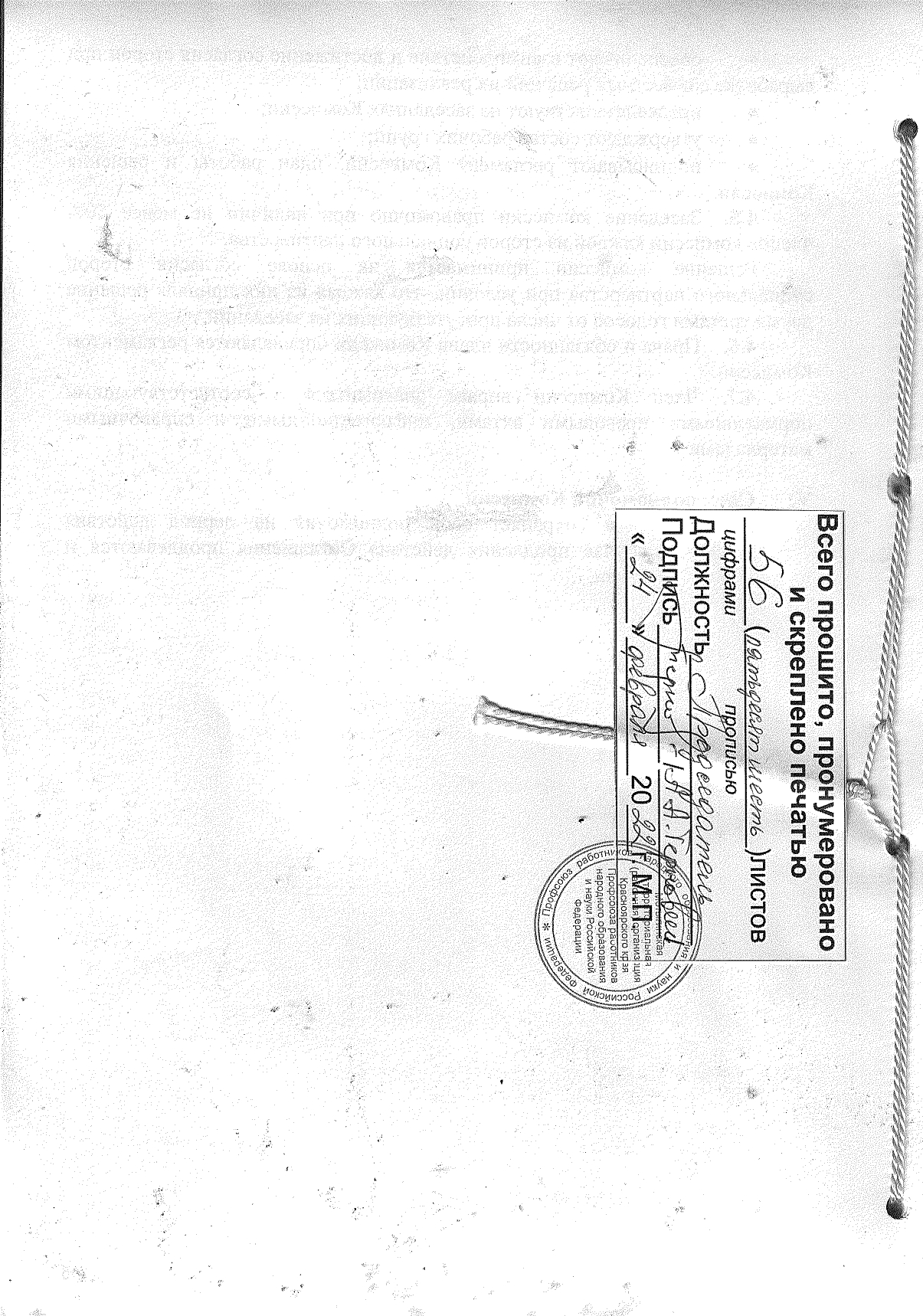 АдминистрацияМотыгинского района Красноярского краяМКУ «Управление образования Мотыгинского  района» Красноярского краяМотыгинская территориальная (районная) организация Красноярского края Профсоюза работников народного образования и науки Российской Федерации663400, п. Мотыгино, Красноярского края, ул. Советская, д. 116.663400, п. Мотыгино, Красноярского края, ул. Шоссейная, 50.663400, п. Мотыгино, Красноярского края, ул. Шоссейная, 50.Глава Мотыгинского района Красноярского края_________________Смирнов В.А.«___» ____________ 2022 г.Начальник МКУ «Управление образования Мотыгинского района» Красноярского края_____________________Лысенко С. С.«____» ___________ 2022г.Председатель Мотыгинской территориальной (районной) организацииКрасноярского края Профсоюза работников народного образования и науки Российской Федерации_______________Терновик А.А.«___» ___________ 2022 г.Должность, по которой установлена квалификационная категорияДолжность, по которой рекомендуется при оплате труда учитывать квалификационную категорию, установленную по должности, указанной в графе 112Учитель; преподавательПреподаватель;учитель;воспитатель (независимо от типа образовательной организации, в которой выполняется работа);социальный педагог;педагог-организатор;старший педагог дополнительного образования;педагог дополнительного образования (при совпадении профиля кружка, направления дополнительной работы профилю работы по основной должности)Старший воспитатель;воспитательВоспитатель;старший воспитательПреподаватель-организатор основ безопасности жизнедеятельностиУчитель; преподаватель (при выполнении учебной (преподавательской) работы по физической культуре, а также по основам безопасности жизнедеятельности сверх учебной нагрузки, входящей в должностные обязанности преподавателя-организатора основ безопасности жизнедеятельности)Учитель, преподаватель (при выполнении учебной (преподавательской) работы по физической культуре и другим дисциплинам, соответствующим разделам курса основ безопасности жизнедеятельностиПреподаватель-организатор основ безопасности жизнедеятельностиРуководитель физического воспитанияУчитель; преподаватель (при выполнении учебной (преподавательской) работы по физической культуре сверх учебной нагрузки, входящей в должностные обязанности руководителя физического воспитания);инструктор по физической культуреУчитель, преподаватель (при выполнении учебной (преподавательской) работы по физической культуреРуководитель физического воспитанияМастер производственного обученияУчитель, преподаватель (при выполнении учебной (преподавательской) работы, совпадающей с профилем работы мастера производственного обучения);инструктор по труду; старший педагог дополнительного образования; педагог дополнительного образования (при совпадении профиля кружка, направления дополнительной работы профилю работы по основной должности)Учитель (при выполнении учебной (преподавательской) работы по учебному предмету "технология"),совпадающей с профилем работы мастера производственного обучения);инструктор по труду;старший педагог дополнительного образования, педагог дополнительного образования (при совпадении профиля кружка, направления работы профилю работы мастера производственного обучения)Мастер производственного обучения;инструктор по трудуУчитель-дефектолог;учитель-логопедУчитель-логопед;учитель-дефектолог;учитель (при выполнении учебной (преподавательской) работы по адаптированным образовательным программам);учитель в специальных (коррекционных) классах для детей с ограниченными возможностями здоровья;воспитатель, педагог дополнительного образования, старший педагог дополнительного образования (при совпадении профиля кружка, направления дополнительной работы профилю работы по основной должности)Учитель (при выполнении учебной (преподавательской) работы по учебным предметам (образовательным программам) в области искусств)Преподаватель образовательных организаций дополнительного образования детей (детских школ искусств по видам искусств);музыкальный руководитель;концертмейстерПреподаватель образовательных организаций дополнительного образования детей (детских школ искусств по видам искусств); концертмейстерУчитель; преподаватель (при выполнении учебной (преподавательской) работы по учебным предметам (образовательным программам) в области искусств)Старший тренер-преподаватель; тренер-преподавательУчитель (при выполнении учебной (преподавательской) работы по физической культуре);инструктор по физической культуреУчитель; преподаватель (при выполнении учебной (преподавательской) работы по физической культуре);инструктор по физической культуреСтарший тренер-преподаватель;тренер-преподавательПреподаватель профессиональной образовательной организации либо структурного подразделения образовательной организации, реализующего основные образовательные программы среднего профессионального образованияУчитель того же предмета (дисциплины) общеобразовательной организации либо структурного подразделения образовательной организации, реализующего основные общеобразовательные программыУчитель общеобразовательной организации либо структурного подразделения образовательной организации, реализующего основные общеобразовательные программыПреподаватель того же предмета, (дисциплины) профессиональной образовательной организации среднего профессионального образования либо структурного подразделения образовательной организации, реализующего основные образовательные программы среднего профессионального образованияФИОШтатная должность1Петухова Наталья АлександровнаЗаместитель Главы администрации Мотыгинского района по социальной политике2Макарова Татьяна ЮрьевнаКонтрактный управляющий администрации Мотыгинского района3Лысенко Светлана СергеевнаНачальник МКУ «Управление образования Мотыгинского района»4Смолина Наталья НиколаевнаЗаместитель начальника МКУ «Управление образования»  по экономике и общим вопросам5Терновик Андрей АлександровичПредседатель Мотыгинской территориальной (районной) организации Профсоюза6Дремин Константин АлександровичПредседатель первичной профсоюзной организации МКУ «Управление образования Мотыгинского района»;7Юшина Светлана АнатольевнаПредседатель первичной профсоюзной организации МБОУ Мотыгинская СОШ №28Широнина Любовь ЮрьевнаПредседатель первичной профсоюзной организации КГБОУ «Мотыгинская школа-интернат»